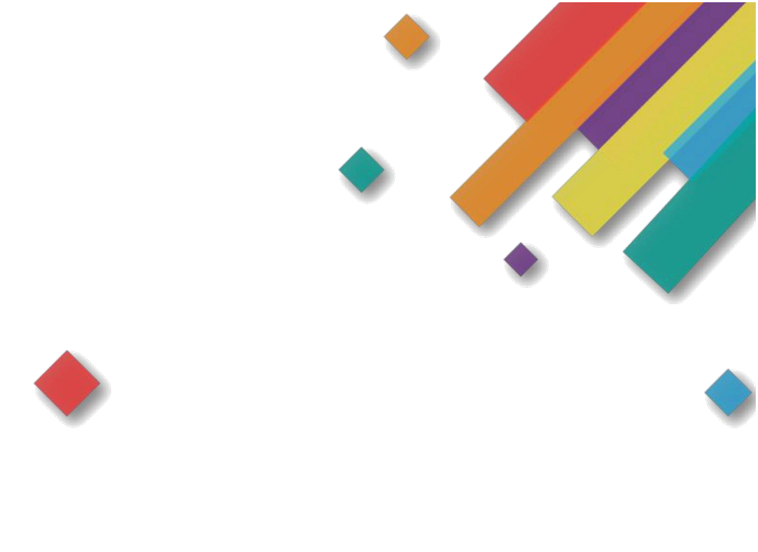 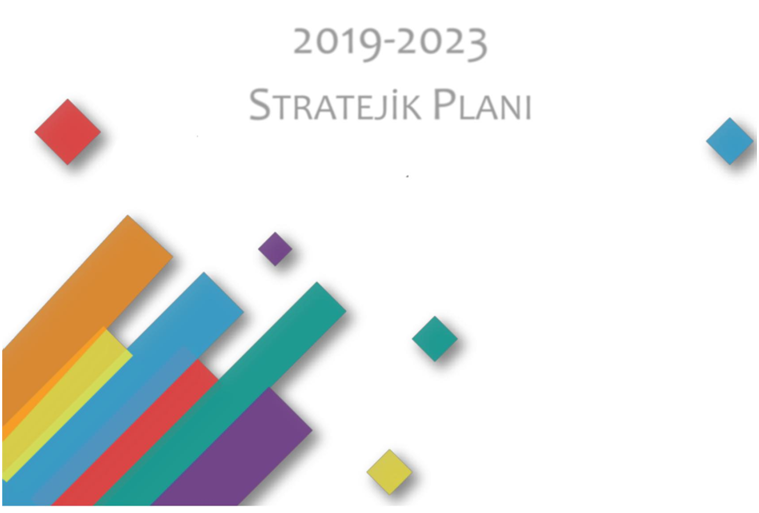 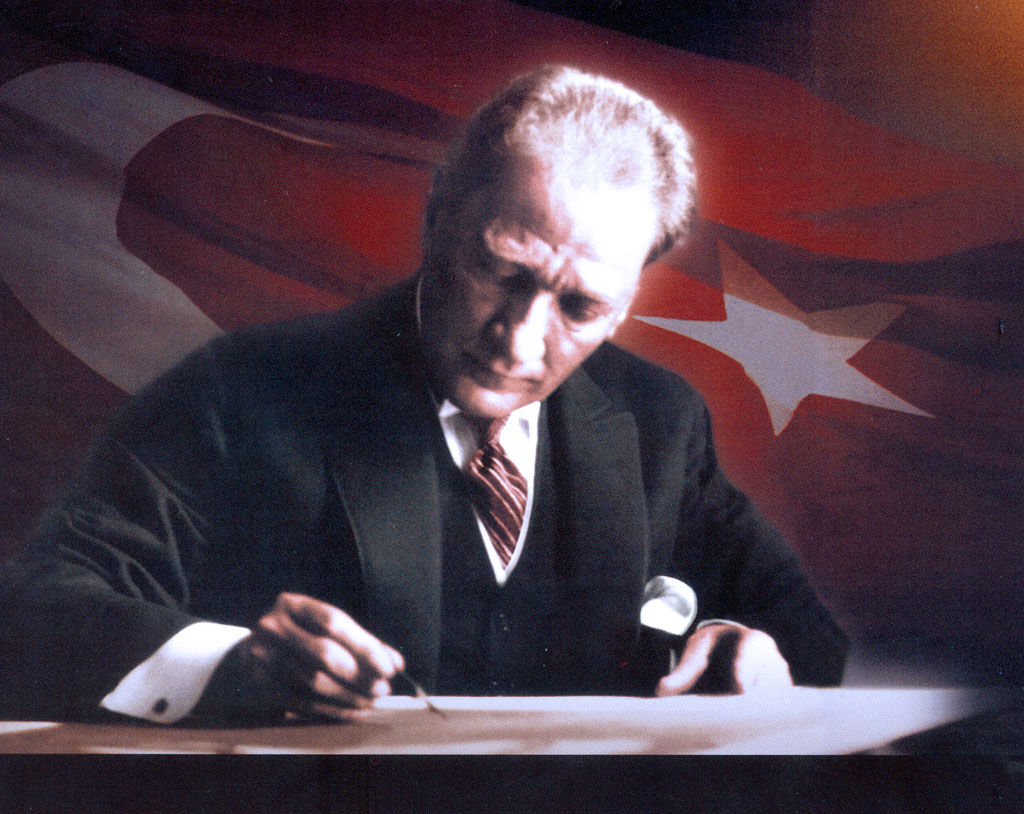 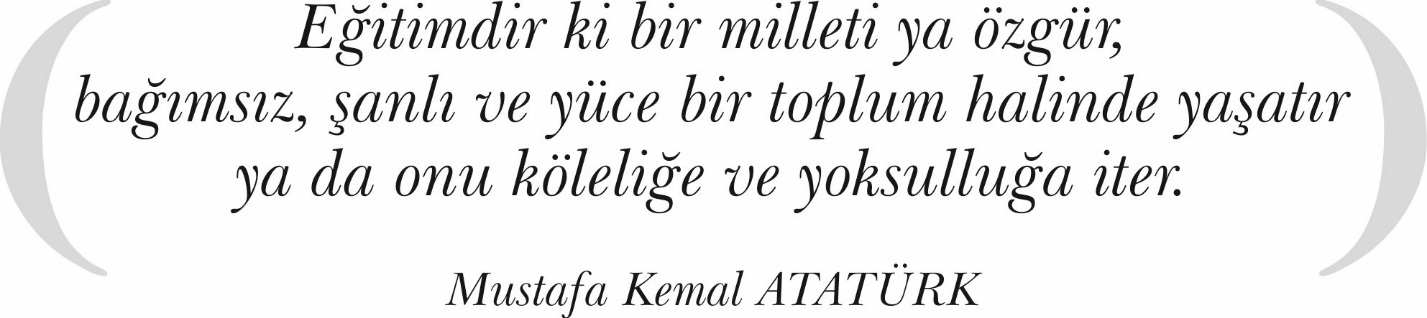 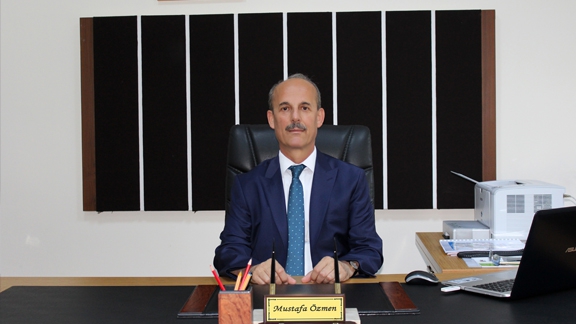 Günümüz dünyası baş döndüren, nefes kesen bir değişim dalgası ile yüz yüzedir. Değişim dinamikleri yönetilememekte, tam aksine kontrolsüz bir dönüştürme sürecini beraberinde getirmektedir. Uluslararası rekabetin her alanda acımasız bir şekilde arttığı, toplumların değişim çılgınlığına kapıldığı günümüzde hata yapma lüksüne sahip değiliz. Özellikle eğitim alanında ‘tek bir ferdi bile kaybetme lüksümüz olmadığı’ gerçeğini hiçbir zaman akıldan çıkarmamalıyız. Değişen koşullar karşısında gurur duyduğumuz değerlerimiz; bilgi üretmeye, paylaşmaya ve hayata geçirmeye olan inancımız ve sorumluluğumuz bir kez daha ortaya konulmuştur.  Birikimimiz, altyapımız ve ekip ruhu ile çalışan paydaşlarımız, stratejilerimizi belirlemede bize yol göstermiştir.İyi toplumun temelinin iyi bireyden geçtiği fikrini benimseyen İlçe Milli Eğitim Müdürlüğümüzün öncelikli hedefi; insan kaynaklarını verimli yönlendirebilen ve kullanabilen; bir ülkenin, bir şehrin kalkınmasını kaliteli bir eğitimle sürdürülebilir kılacağına inanan, değişimi yönetebilen, geleceğini geçmişin kültür ve değerleriyle yapılandırabilen bir nesil yetiştirmektir.Bu bakımdan stratejik planlama, içinde bulunduğumuz yüzyılda ihmal edilemez bir konumda bulunmaktadır. Stratejik Planlama; kurumda görev alan her kademedeki kişilerin katılımı ve kurum yöneticilerinin tam desteği ile sonuca yönelik ve gerçekçi amaçlar konulması, bu amaçlara ulaşacak yol haritasının çizilmesi, görevlerin yürütülmesi, sonuçların izlenmesi, değişen koşullar ve başarılar çerçevesinde adımların yeniden belirlenmesini içeren bir süreçtir.Planda yer alan amaç ve hedefleri uygulamak suretiyle, her alanda başarıya sahip ve kurumsal kapasitesini artırmış bir kurum olma vizyonunu sürekli kılmak gayretinde olacağız. Bu plan, aynı zamanda “Hedef 2023 Vizyonunu içinde barındıracak olan 2019 - 2023 Stratejik Planımıza da sağlam bir kaynak teşkil edecektir. Bu vesile ile planlama çalışmalarında emeği geçenlere teşekkürü bir borç biliyor; plan hazırlama sürecinde olduğu gibi, uygulama sürecinde de aynı başarıyı sağlayabileceğimize inanıyorum.                                                                                                                          Mustafa ÖZMEN                                                                                                                         Efeler İlçe Milli Eğitim Müdürü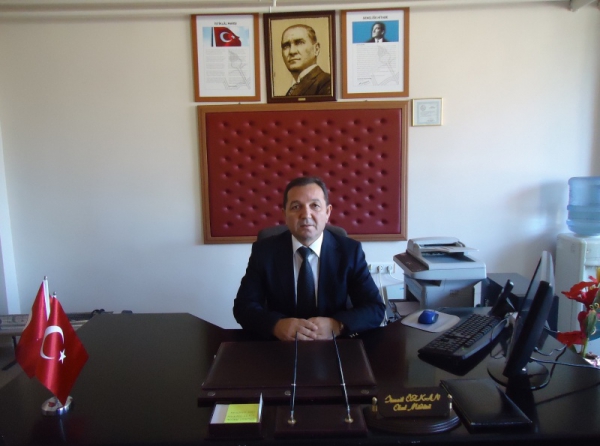 	Değerli paydaşlarımız;	          Değişen Dünya şartlarında Yeniliklere ayak uydurmak, zamanı ve kaynakları verimli ve etkili kullanabilmek için her kurum gibi okullarda kendi stratejik planlarını hazırlamak ve onları uygulamak için gerekli çalışmaları yapmaktadırlar.	Okulların mali ve idari sorunları dikkate alındığında Okulların faaliyetlerini planlı bir şekilde yerine getirmeleri giderek önem kazanmaktadır. Okullar kaynaklarını stratejik önceliklere göre dağıtmak, bu kaynakların etkin kullanılıp kullanılmadığını izlemek ve bunun üzerine kurulu bir hesap verme sorumluluğu geliştirmek stratejik planda temel başlıklar olarak ortaya çıkmıştır.	         5018 sayılı kamu Mali Yönetimi ve Kontrol Kanununda Kamu idarelerinin planlı hizmet sunumu, politika geliştirme, belirlenen politikaları uygulama en temel hedefleridir. Aynı şekilde oklarda da izleme ve değerlendirmeleri sağlamaya yönelik olarak “stratejik planlama” temel bir araç olarak benimsenmiştir. Stratejik planlama; bir yandan kamu mali yönetimine etkinlik kazandırırken, diğer yandan kurumsal kültür ve kimliğin gelişimine ve güçlendirilmesine destek olacaktır. 5018 sayılı Kanunda stratejik plan, “kamu idarelerinin orta ve uzun vadeli amaçlarını, temel ilke ve politikalarını, hedef ve önceliklerini, performans ölçütlerini, bunlara ulaşmak için izlenecek yöntemler ile kaynak dağılımlarını içeren plan” olarak tanımlanmıştır. Kanunda, kamu idarelerine kalkınma planları, programlar, ilgili mevzuat ve benimsedikleri temel ilkeler çerçevesinde geleceğe ilişkin misyon ve vizyonlarını oluşturmak, stratejik amaçlar ve ölçülebilir hedefler saptamak, performanslarını önceden belirlenmiş olan göstergeler doğrultusunda ölçmek ve uygulamanın izleme ve değerlendirmesini yapmak amacıyla katılımcı yöntemle yapılacak olan çalışmalar benimsenmiştir.               Stratejik planla okulların kazanması gereken en önemli değer; geleceğimiz olan yavrularımızın değişen dünya şartlarına daha hızlı adapte olabilen,  teknolojiyi kendisi üretebilen, bilime daha kolay ulaşabilen bireyler olarak yetiştirmek. Kendilerini planlı, düzenli çalışan, ne yaptığını bilen fertler olarak hayata hazırlamaktır.  İsmail ÖZKAN 									             Okul MüdürüTANIMLAREylem Planı: İdarenin stratejik planının uygulanmasına yönelik faaliyetleri, bu faaliyetlerden sorumlu ve ilgili birimler ile bu faaliyetlerin başlangıç ve bitiş tarihlerini içeren plandır.Faaliyet: Belirli bir amaca ve hedefe yönelen, başlı başına bir bütünlük oluşturan, yönetilebilir ve maliyetlendirilebilir üretim veya hizmetlerdir.Hazırlık Programı: Stratejik plan hazırlık sürecinin aşamalarını, bu aşamalarda gerçekleştirilecek faaliyetleri, bu aşama ve faaliyetlerin tamamlanacağı tarihleri gösteren zaman çizelgesini, bu faaliyetlerden sorumlu birim ve kişiler ile stratejik planlama ekibi üyelerinin isimlerini içeren ve stratejik planlama ekibi tarafından oluşturulan programdır.Hedef Kartı: Amaç ve hedef ifadeleri ile performans göstergelerini, gösterge değerlerini, göstergelerin hedefe etkisini, sorumlu ve işbirliği yapılacak birimleri, riskleri, stratejileri, maliyetleri, tespitler ve ihtiyaçları içeren karttır.Performans Göstergesi: Stratejik planda hedeflerin ölçülebilirliğini miktar ve zaman boyutuyla ifade eden araçlardır.Stratejik Plan Değerlendirme Raporu: İzleme tabloları ile değerlendirme sorularının cevaplarını içeren ve her yıl Şubat ayının sonuna kadar hazırlanan rapordur.Stratejik Plan Genelgesi: Stratejik plan hazırlık çalışmalarını başlatan, Strateji Geliştirme Kurulu üyelerinin isimlerini içeren ve bakanlıklar ile bakanlıklara bağlı, ilgili ve ilişkili kuruluşlarda Bakan, diğer kamu idareleri ve mahalli idarelerde üst yönetici tarafından yayımlanan genelgedir.Üst Politika Belgeleri: Kalkınma planı, hükümet programı, orta vadeli program, orta vadeli mali plan ve yıllık program ile idareyi ilgilendiren ulusal, bölgesel ve sektörel strateji belgeleridir.Örsdemir Balkan Ortaokulunun 2019-2023 Stratejik Plan hazırlık çalışmaları, Aydın İl Milli Eğitim Müdürlüğünün hazırladığı İl, İlçe, Okul/Kurum Stratejik Plan Çalışma Takvimine uygun olarak başlatılmıştır. 8-12 Ekim 2018 tarihleri arasında Okul Strateji Geliştirme Kurulu ve Stratejik Plan Hazırlama Ekibi oluşturulmuştur. Stratejik Plan Hazırlama Ekibimiz, 22 Ekim 2018’de İl Milli Eğitim Müdürlüğünün düzenlediği eğitim ve bilgilendirme toplantısına katılmıştır. 26 Şubat 2018 tarihinde yayımlanan Kamu İdarelerinde Stratejik Planlamaya İlişkin Usul ve Esaslar Hakkındaki Yönetmelik ve aynı tarihli Kamu İdarelerin İçin Stratejik Plan Hazırlama Kılavuzunda belirtilen usul ve esaslar temel alınarak Stratejik Plan Hazırlama Ekibimiz tarafından “Uygulanmakta Olan Stratejik Planın Değerlendirilmesi, Mevzuat Analizi, Üst Politika Belgeleri Analizi ve Paydaş Analizi” gerçekleştirilmiştir. Paydaş Analizi kapsamında paydaş görüşlerinin alınabilmesi için Aydın İl Milli Eğitim Müdürlüğünün  paydaş anketi örneklenerek ve uyarlanarak öğrenci, öğretmen, personel, yönetici ve velilerden oluşan paydaşlarımıza, “Örsdemir Balkan Ortaokulu 2019-2023 Stratejik Planı Paydaş Anketi” uygulanmıştır. Anketlere 59 öğrenci, 10 öğretmen, 1 personel, 2 yönetici ve 50 veli olmak üzere toplam 121 paydaşımız katılmıştır. Efeler İlçe Milli Eğitim Müdürü başta olmak diğer okul ve kurumların yönetici ve öğretmenleri, sanayi kuruluşları, sivil toplum kuruluşları ile yüz yüze görüşmeler, mülakat, toplantı gerçekleştirilerek, dilek ve önerileri alınmıştır. Paydaş Analizi çalışmalarının ardından “Kurum İçi Analiz, GZFT Analizi” çalışmaları yapılmış, “Tespit ve İhtiyaçlar” belirlenmiştir. “Durum Analizi” çalışmasından elde edilen sonuçlarla “Geleceğe Bakış” bölümünün hazırlanmıştır. Bu bölümde “Misyon, Vizyon ve Temel Değerler” ile birlikte Müdürlüğümüzün 2019-2023 dönemini kapsayan 5 yıllık süreçte amaçları, hedefleri, performans göstergeleri ve stratejilerine yer verilmiştir. Hedeflerimizi gerçekleştirebilmek için her bir hedefe mahsus olmak üzere 5 yıllık dönem için tahmini maliyet belirlenmiştir. İzleme ve değerlendirme modeli hazırlanarak stratejik plan çalışmaları tamamlanmıştır. Stratejik planımız, incelenmek üzere İlçe Milli Eğitim Müdürlüğüne gönderilmiştir. Düzeltme işlemlerinin ardından Efeler İlçe Milli Eğitim Müdürlüğü tarafından onaylanan planımız, okulumuzun resmi internet sitesinde kamuoyu ile paylaşılmıştır.	18 Eylül 2018 tarihli ve 2018/16 sayılı Genelgenin ardından yayımlanan MEB 2019-2023 Stratejik Plan Hazırlama Programında belirtilen takvime, usul ve esaslara uygun olarak Okulumuz Strateji Geliştirme Kurulu ve Stratejik Plan Hazırlama Ekibi oluşturulmuş ve İlçe Milli Eğitim Müdürlüğüne bildirilmiştir. 	Okulumuzun Strateji Geliştirme Kurulu; Okul Müdürü, 1 Müdür Yardımcısı, Okul Aile Birliği Başkanı, 1 Okul Aile Birliği Yönetim Kurulu Üyesi ve 1 gönüllü öğretmen olmak üzere toplam 5 kişiden oluşmaktadır.	Okulumuz Stratejik Plan Hazırlama Ekibi; okulumuzda 1 müdür yardımcısı bulunduğundan, Hazırlık Programındaki usul ve esaslara uygunluk sağlanması amacıyla stratejik yönetim süreci ile ilgili bilgi birikimine sahip öğretmenlerden Müdür Yardımcısı yerine 1 başkan,  3 öğretmen üye ile 2 veli üye olmak üzere toplam 6 kişiden oluşmaktadır. Şekil 1. Örsdemir Balkan Ortaokulu Stratejik Plan Hazırlama Modeli 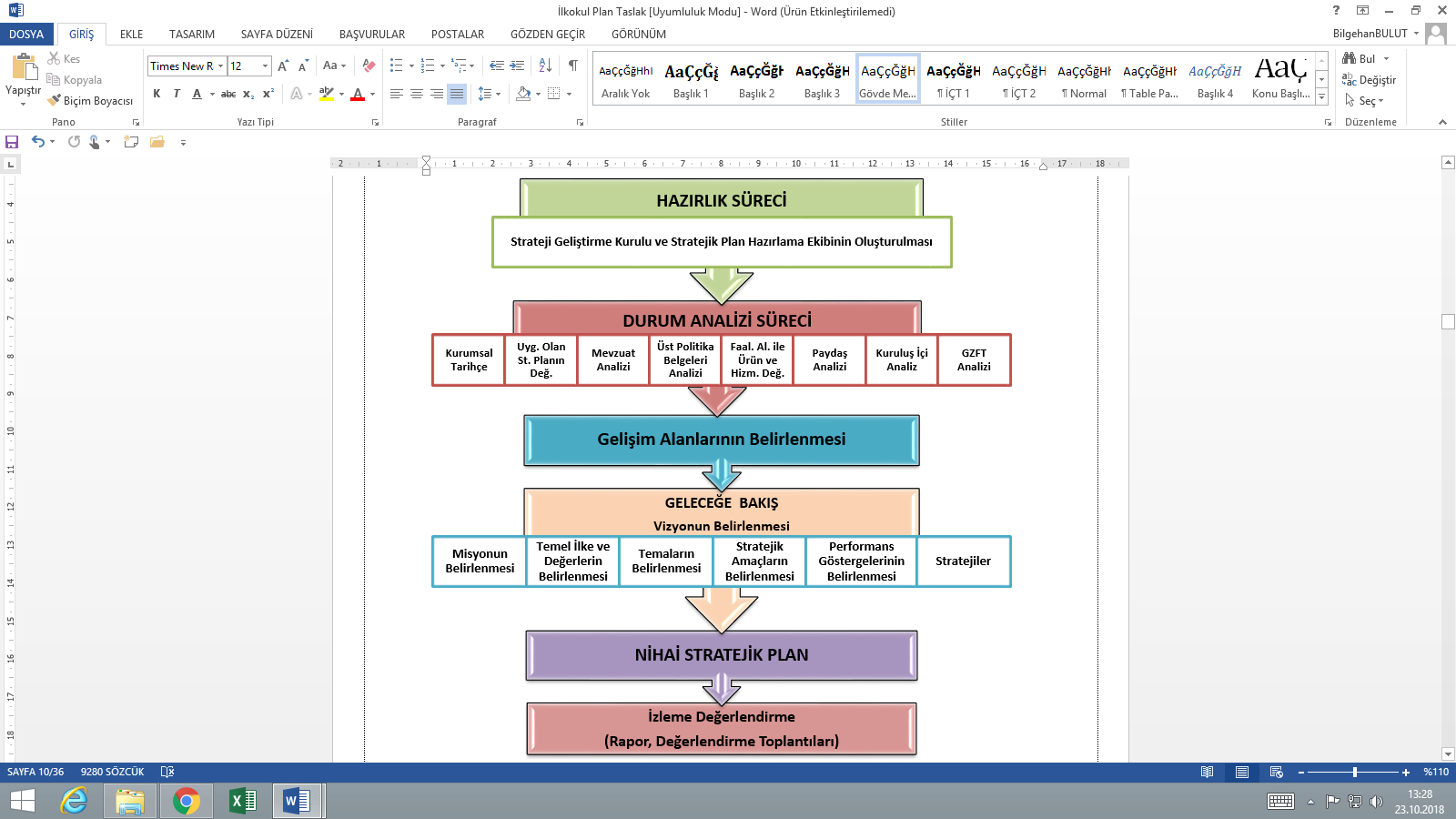 		Okulumuz 1946–1947 öğretim yılında, Kuyulu Köyünde ahırdan bozma derme çatma bir binada eğitim öğretime başlar. 1978 yılına kadar bu binada eğitim-öğretim yapılır. 1978 yılında okul bahçesinin doğusuna iki katlı, sekiz derslikli devlet tarafından bir bina yaptırılır. Eski okul binası yıktırılır.2011-2012 Öğretim yılına kadar 1-5 sınıflı olarak eğitim öğretime devam eder. Sekiz yıllık (1-8 sınıflı) normal eğitime devam edebilmesi için gerekli çalışmalar yapılır. Bu bağlamda  2010-2011 Eğitim Öğretim yılında hayırsever  Osman BALKAN tarafından mevcut okul binasının yanına  altı derslikli bir bina daha  yaptırılır. ‘Kuyulu–Şevketiye İlköğretim Okulu’  olan okulumuzun adı 12.08.2011 tarihinden itibaren hayırsever Osman Balkan ‘ın babasının adı olan ‘Örsdemir Balkan İlköğretim Okulu’’ olarak değiştirilmiştir. 2011-2012 Eğitim Öğretim yılına ikinci kademesi açılan Okulumuza Müdür, Müdür Yardımcısı ve  Branş Öğretmenleri atanmıştır. Merkez Nahit Menteşe İlköğretim Okuluna taşımalı giden ikinci kademe öğrencilerinin nakillerini de alarak eğitim öğretime başlanmıştır. Okulumuz beş derslik, bir fen laboratuarı, bir bilgisayar laboratuarı, bir kütüphanesi ile 60 öğrenciye hizmet vermektedir. Okulumuzda on branş öğretmeni, müdür, müdür yardımcısı ve bir hizmetli olmak üzere toplam on üç personel bulunmaktadır.Örsdemir Balkan Ortaokulu 2015-2019 Stratejik Planı, 18 Eylül 2018 tarihli ve 2018/16 sayılı Genelge yayımlanana kadar 4 yıl boyunca uygulanmış, öngördüğümüz hedeflerin önemli çoğunluğuna ulaşılmıştır. Uygulanmakta olan stratejik planda yer alan “Durum Analizi” bölümü, İl ve İlçe Milli Eğitim Müdürlüğümüzün Stratejik Planları ile uyumludur. Hedeflerin gerçekçi, somut ve güncel ifade edilmesi bakımından ilkokula özgü göstergeler de yer almaktadır. Ancak Bakanlık, İl ve İlçe stratejik planları ile okul/kurum stratejik planlarının “Geleceğe Yönelim” bölümü, başlıklar itibariyle aynı olsa da göstergelerin ifade edilişi bakımından planlar arasında bütünlük bulunmamaktadır. Yeni plan döneminde Bakanlık, İl, İlçe ve Okul/Kurum Stratejik Planlarının özellikle “Geleceğe Bakış” bölümlerinin birbirine uyumlu olarak hazırlanması önemlidir.Örsdemir Balkan Ortaokulu, İl ve İlçe Milli Eğitim Müdürlüğümüzün tabi olduğu tüm yasal yükümlülüklere uymakla mükelleftir. Bunların dışında ortaokul düzeyinde yükümlülük arz eden mevzuat, Tablo 1’de ayrıca gösterilmiştir.Tablo 1 Mevzuat AnaliziTablo 2 Üst Politika Belgeleri AnaliziTablo 3 Faaliyet Alanı - Ürün/Hizmet ListesiKurumumuzun faaliyet alanları dikkate alınarak, kurumumuzun faaliyetlerinden yararlanan, faaliyetlerden doğrudan/dolaylı ve olumlu/olumsuz etkilenen veya kurumumuzun faaliyetlerini etkileyen paydaşlar (kişi, grup veya kurumlar) tespit edilmiştir.Paydaşların TespitiTablo 4 Paydaş TablosuPaydaşların ÖnceliklendirilmesiPaydaşların önceliklendirilmesi; Kamu İdareleri İçin Stratejik Plan Hazırlama Kılavuzunda (26 Şubat 2018) belirtilen Paydaş Etki/Önem Matrisi tablosundan (Tablo 7) yararlanılmıştır.Tablo 5 Paydaşların ÖnceliklendirilmesiPaydaşların DeğerlendirilmesiPaydaş Analizi kapsamında Stratejik Plan Hazırlama Ekibi; okulumuzun sunduğu ürün/hizmetlerinin hangi paydaşlarla ilgili olduğu, paydaşların ürün/hizmetlere ne şekilde etki ettiği ve paydaş beklentilerinin neler olduğu gibi durumları değerlendirerek Paydaş Ürün/Hizmet Matrisi hazırlamıştır.Tablo 6 Paydaş-Ürün/Hizmet MatrisiPaydaş Görüşlerinin Alınması ve DeğerlendirilmesiStratejik Plan “Durum Analizi” çalışmaları kapsamında paydaşlarımızla bir dizi çalışma yapılarak dilek, öneri ve beklentileri alınmıştır. İlçe Milli Eğitim Müdürlüğü yöneticileri, diğer eğitim kurumlarının yöneticileri gibi dış paydaşlarımızdan mülakat yöntemiyle; öğrenci, öğretmen, veli, yönetici ve personelden oluşan iç paydaşlarımızdan ise toplantı ve anket yöntemleri ile görüşleri alınmıştır. Kurumumuz iç paydaşlarına yönelik yaptığımız paydaş anketine 59 öğrenci, 50 veli, 10 öğretmen, 2 yönetici ve 1 personel katılım sağlamıştır.Tablo 7 Paydaş Görüşlerinin Alınmasına İlişkin Çalışmalar İnsan Kaynakları Yetkinlik AnaliziTablo 8 Okul Yönetici SayısıTablo 9 Öğretmen, Öğrenci, Derslik SayılarıTablo 10 Branş Bazında Öğretmen Norm, Mevcut, İhtiyaç SayılarıTablo 11 Yardımcı Personel/Destek Personeli SayısıKurum Kültürü Analizi             İnsan kaynaklarına ilişkin politika,  strateji ve planların oluşturulması ve bu sürece çalışanların katılımlarını onlar da içindeyken oluşturulan misyon ve vizyonun birer planlayıcısı olduklarını hissettirerek,  olayların içerisinde yer almalarını sağlayarak,  bilgi ve düşüncelerine saygı göstererek,  dinleyerek,  önemseyerek,  bize ait olma kavramını sürekli empoze ederek sağlarlar.               İlgili mevzuat ve kuruma özgü uygulamalar dâhilinde ödül sürecinin gerçekleştirilmesine ve geliştirilmesine; doğru zamanlama, tutarlılık, demokratik ve etik kurallar çerçevesinde katkıda bulunurlar.  Okulumuzda eğitim-öğretim kalitesi yüksek, kendi alanlarında yetkin öğretmen kadrosu bulunmaktadır. Çalışanlar Milli Eğitim Bakanlığı mevzuatındaki değişikliklere göre bilgilendirilmekte, öğretmenlere yapılan anketlerde ihtiyaç duyulan konularla ilgili programlar Milli Eğitim Müdürlüğü ile işbirliğine gidilip hizmet içi eğitim planları yapılmaktadır. Misyon ve vizyonumuzdaki değerlere ulaşmak için çağdaş eğitim anlayışı ve çağdaş eğitim kalitesinde eğitim yapabilmek amacıyla çalışanlara kurumumuz örgüt kültürüne uygun,  hizmet içi eğitimleri verilmektedir. Öğretmenlerimizin bireysel düzeyde ilgi ve yetenekleri doğrultusunda ders dışı etkinlikler,  sosyal kulüpler,  ders dağıtım çizelgeleri planlanmaktadır. Ekip düzeyinde ise örgüt kültürünü yansıtmak, bireysel farklılıklara önem vermek ve takım ruhuna sahip olmak ilkelerimizle hareket eden, birbirleri ile işbirliğine açık öğretmenlerimiz tarafından öğrenme olanakları oluşturulmakta ve katılıma özendirilmektedir. Öğrenme faaliyetlerine ilişkin bilgiler çeşitli ortamlardan elde edilmektedir. Çalışanların kendilerini geliştirmeleri amacıyla öğrenme faaliyetleri desteklenmekte ve seminer,  toplantı,  eğitim vb. katılmaları sağlanmaktadır. Sosyal, kültürel ve sportif faaliyetleri çalışanları iyi organize ederek öğrencilere bu tip etkinliklerin sağlayacağı bedensel ve ruhsal yararları doğru anlatarak özendirmekte, sosyal ve kültürel tüm faaliyetlerinde tam katılımı esas almaktadır. Bu çerçevede okul içinde yazılı ve sözlü güncel duyurularla en üst makamların da katılımlarını sağlayarak,  faaliyetlere önem vererek, takdir ederek, ödüllendirerek desteklemektedir.            Bireysel ve ekip düzeyinde,  okulun bütününde öğrenme olanaklarını,  okulun tüm araç ve gereçlerini kullanıma sokarak, zaman vererek, öğrenme olanaklarını oluşturmakta,  katılımın davet yoluyla sağlanmasını,  istekleri karşılayıp çalışmayı istekli ve özenli hale getirmektedir.  	  Ekip düzeyinde ise ekibin yanında yer alarak onlarında kendi içlerinde misyon ve vizyon yaratmasını sağlayıp,  yapılan işleri önemli ve önemsiz olarak ayırmadan saygı, sevgi ve güven ortamı yaratarak, öğrenme olanaklarını oluşturmakta ve katılımları özendirmektedirler.Fiziki Kaynak AnaliziTablo 12 Okul Binasının Fiziki DurumuTablo 13 Teknoloji ve Bilişim Altyapısı Mali Kaynak AnaliziTablo 14 Tahmini Kaynaklar (TL)Müdürlüğümüzün 2019-2023 döneminde kaynakları, uygulanmakta olan tasarruf tedbirleri de dikkati alınarak tahmin edilmiş ve tabloda sunulmuştur.Tablo 15 GZFT ListesiTablo 16 Tespitler ve İhtiyaçlarTablo 17 Stratejik Amaçlar, HedeflerTahmini Kaynaklar Analizinden yararlanılarak kurumumuzun 5 yıllık hedeflerine ulaşılabilmesi için planlanan faaliyetlerin Tahmini Maliyet Analizi yapılmıştır. Tablo 18 Tahmini Maliyetler (TL)Müdürlüğümüzün 2019-2023 Stratejik Planı İzleme ve Değerlendirme sürecini ifade eden İzleme ve Değerlendirme Modeli hazırlanmıştır. Okulumuzun Stratejik Plan İzleme-Değerlendirme çalışmaları eğitim-öğretim yılı çalışma takvimi de dikkate alınarak 6 aylık ve 1 yıllık sürelerde gerçekleştirilecektir. 6 aylık sürelerde Okul Müdürüne rapor hazırlanacak ve değerlendirme toplantısı düzenlenecektir. İzleme-değerlendirme raporu, istenildiğinde İlçe Milli Eğitim Müdürlüğüne gönderilecektir. Şekil 2 İzleme ve Değerlendirme SüreciEKLERTablo 19 Strateji Geliştirme KuruluTablo 20 Stratejik Plan Hazırlama EkibiİLÇE MİLLİ EĞİTİM MÜDÜRÜ SUNUŞUOKUL MÜDÜRÜ SUNUŞUİÇİNDEKİLERTABLOLARŞEKİLLERTANIMLARGİRİŞBÖLÜM: STRATEJİK PLAN HAZIRLIK SÜRECİ1Strateji Geliştirme Kurulu1Stratejik Plan Hazırlama Ekibi1BÖLÜM: DURUM ANALİZİ2Kurumsal Tarihçe2Uygulanmakta Olan Stratejik Planın Değerlendirilmesi2Mevzuat Analizi2Üst Politika Belgeleri Analizi4Faaliyet Alanları ile Ürün ve Hizmetlerin Belirlenmesi5Paydaş Analizi5Kuruluş İçi Analiz8GZFT Analizi11Tespitler ve İhtiyaçların Belirlenmesi12BÖLÜM: GELECEĞE BAKIŞ13Misyon, Vizyon, Temel Değerler13Stratejik Amaçlar14Stratejik Hedefler, Performans Göstergeleri, Stratejiler15Maliyetlendirme22İzleme ve Değerlendirme23EKLER24TABLOLARTablo 1: Mevzuat Analizi3Tablo 2: Üst Politika Belgeleri Analizi4Tablo 3: Faaliyet Alanı - Ürün/Hizmet Listesi5Tablo 4: Paydaş Tablosu6Tablo 5: Paydaşların Önceliklendirilmesi6Tablo 6: Paydaş Ürün/Hizmet Matrisi7Tablo 7: Paydaş Görüşlerinin Alınmasına İlişkin Çalışmalar8Tablo 8: Okul Yönetici Sayıları8Tablo 9: Öğretmen, Öğrenci, Derslik Sayıları8Tablo 10: Branş Bazında Öğretmen Norm, Mevcut, İhtiyaç Sayıları8Tablo 11: Yardımcı Personel/Destek Personeli Sayısı8Tablo 12: Okul Binasının Fiziki Durumu9Tablo 13: Teknoloji ve Bilişim Altyapısı10Tablo 14: Tahmini Kaynaklar10Tablo 15: GZFT Listesi11Tablo 16: Tespitler ve İhtiyaçlar12Tablo 17: Stratejik Amaçlar, Hedefler14Tablo 18: Tahmini Maliyetler22Tablo 19: Strateji Geliştirme Kurulu23Tablo 20: Stratejik Plan Hazırlama Ekibi23ŞEKİLLERŞekil 1: Örsdemir Balkan Ortaokulu 2019-2023 Stratejik Plan Hazırlama Modeli1Şekil 2: İzleme ve Değerlendirme Süreci25Yasal YükümlülükDayanakTespitlerİhtiyaçlarOkulumuz “Dayanak” başlığı altında sıralanan Kanun, Kanun Hükmünde Kararname, Tüzük, Genelge ve Yönetmeliklerdeki ilgili hükümleri yerine getirmek “Eğitim-öğretim hizmetleri, insan kaynaklarının gelişimi, halkla ilişkiler, stratejik plan hazırlama, stratejik plan izleme-değerlendirme süreci iş ve işlemleri” faaliyetlerini yürütmek.Resmi kurum ve kuruluşlar, sivil toplum kuruluşları ve özel sektörle mevzuat hükümlerine aykırı olmamak ve faaliyet alanlarını kapsamak koşuluyla protokoller ve diğer işbirliği çalışmalarını yürütmekOrtaokul öğrencilerinin okula kayıt, sınıf geçme, devam-devamsızlık, sosyal sorumluluk çalışmaları vb.  iş ve işlemleriT.C. Anayasası1739 Sayılı Millî Eğitim Temel Kanunu652 Sayılı MEB Teşkilat ve Görevleri Hakkındaki Kanun Hükmünde Kararname222 Sayılı Millî Eğitim Temel Kanunu (Kabul No: 5.1.1961, RG: 12.01.1961 / 10705‐Son Ek ve Değişiklikler: Kanun No: 12.11.2003/ 5002, RG: 21.11.2003 657 Sayılı Devlet Memurları Kanunu5442 Sayılı İl İdaresi Kanunu3308 Sayılı Mesleki Eğitim Kanunu439 Sayılı Ek Ders Kanunu4306 Sayılı Zorunlu İlköğretim ve Eğitim Kanunu5018 sayılı Kamu Mali Yönetimi ve Kontrol KanunuMEB Personel Mevzuat BülteniMEB Millî Eğitim Müdürlükleri Yönetmeliği (22175 Sayılı RG Yayınlanan)Millî Eğitim Bakanlığı Rehberlik ve Psikolojik Danışma Hizmetleri Yönetmeliği04.12.2012/202358 Sayı İl İlçe MEM’nün Teşkilatlanması 43 Nolu Genelge 26 Şubat 2018 tarihinde yayımlanan Kamu İdarelerinde Stratejik Planlamaya İlişkin Usul ve Esaslar Hakkındaki YönetmelikOkul Öncesi Eğitim ve İlköğretim Kurumları YönetmeliğiSosyal Etkinlikler YönetmeliğiMEB Eğitim Kurulları ve Zümreleri YönergesiMüdürlüğümüzün hizmetlerini mevzuattaki hükümlere uygun olarak yürütmektedir.Diğer kurumlarla işbirliği gerektiren çalışmalarda, gerek tabi olduğumuz mevzuat gerekse diğer kurumların mevzuatları arasında uyuşmazlık ortaya çıkabilmektedir.Tabi olduğumuz mevzuatın kapsamı, Müdürlüğümüzün yetkilerini çeşitlendirmekle birlikte sınırlamaktadır. Kurumsal kültürümüz, mevzuatta sık yaşanan değişikliklere hazırlıklı olmasına rağmen öğrenci ve velilerimizden oluşan paydaşlarımız, yeni ve farklı çalışmalara uyuma direnç göstermektedir. Mevzuat itibariyle öğrenci velilerinin eğitim faaliyetlerine müdahale alanını sınırlandıran herhangi bir mekanizma bulunmamaktadır. Diğer kurumlarla işbirliğinde, yetki alanının genişletilmesiMevzuat itibariyle Okul Müdürlerinin yetkilerinin artırılmasıEğitim uygulamaları konusunda ulusal düzeyde tanıtım çalışmaları yaparak öğrenci ve velilerinin bilgilendirilmesiMevzuatta ihtiyaç duyulan değişikliklerde “yenileme” çalışmaları yerine “güncelleme” çalışmalarına yer verilmesiÖğrenci velilerinin eğitim faaliyetlerine müdahale alanlarının sınırlandırılması için yasal tedbirlerin alınmasıMevzuatın, çalışanların kendilerini güvende hissedebileceği şekilde yeniden düzenlenmesiÜst Politika Belgesiİlgili Bölüm/ReferansVerilen Görev/İhtiyaçlar5018 sayılı Kamu Mali Yönetimi ve Kontrol Kanunu9. Madde,41. MaddeKurum Faaliyetlerinde bütçenin etkin ve verimli kullanımıStratejik Plan Hazırlamaİzleme ve Değerlendirme Çalışmaları30344 sayılı Kamu İdarelerinde Stratejik Plan Hazırlamaya İlişkin Usul ve Esaslar Hakkında Yönetmelik (26 Şubat 2018)Tümü5 yıllık hedefleri içeren Stratejik Plan hazırlanması2019-2021 Orta Vadeli ProgramTümüBütçe çalışmalarıMEB 11. Kalkınma Plan Politika ÖnerileriÖnerilen politikalarHedef ve stratejilerin belirlenmesiMEB Kalite ÇerçevesiTümüHedef ve stratejilerin belirlenmesiMEB 2018 Bütçe Yılı SunuşuTümüBütçe çalışmaları2017-2023 Öğretmen Strateji BelgesiTümüHedef ve stratejilerin belirlenmesiOECD 2018 RaporuTürkiye verileriStratejilerin belirlenmesi2017-2018 MEB İstatistikleriÖrgün Eğitim İstatistikleriHedef ve göstergelerin belirlenmesiKamu İdareleri İçin Stratejik Plan Hazırlama Kılavuzu (26 Şubat 2018)Tümü5 yıllık hedefleri içeren Stratejik Plan hazırlanması2018/16 sayılı Genelge, 2019-2023 Stratejik Plan Hazırlık Çalışmaları (18 Eylül 2018)Tümü2019-2023 Stratejik Planının HazırlanmasıMEB 2019-2023 Stratejik Plan Hazırlık Programı (18 Eylül 2018)Tümü2019-2023 Stratejik Planı Hazırlama TakvimiMEB 2019-2023 Stratejik PlanıTümüMEB Politikaları Konusunda Taşra Teşkilatına RehberlikKamu İdarelerince Hazırlanacak Performans Programları Hakkında Yönetmelik Tümü5 yıllık kurumsal hedeflerin her bir mali yıl için ifade edilmesiKamu İdarelerince Hazırlanacak Faaliyet Raporu Hakkında Yönetmelik TümüHer bir mali yıl için belirlenen hedeflerin gerçekleşme durumlarının tespiti, raporlanmasıAydın İl Milli Eğitim Müdürlüğü 2019-2023 Stratejik PlanıTümüAmaç, hedef, gösterge ve stratejilerin belirlenmesiEfeler İlçe Milli Eğitim Müdürlüğü 2019-2023 Stratejik PlanıTümüAmaç, hedef, gösterge ve stratejilerin belirlenmesiFaaliyet AlanıÜrün/HizmetlerA- Eğitim-Öğretim HizmetleriEğitim-öğretim iş ve işlemleriDers Dışı Faaliyet İş ve İşlemleriÖzel Eğitim HizmetleriKurum Teknolojik Altyapı HizmetleriAnma ve Kutlama Programlarının YürütülmesiSosyal, Kültürel, Sportif EtkinliklerÖğrenci İşleri (kayıt, nakil, ders programları vb.)Zümre Toplantılarının Planlanması ve Yürütülmesi B- Stratejik Planlama, Araştırma-GeliştirmeStratejik Planlama İşlemleriİhtiyaç AnalizleriEğitime İlişkin Verilerin KayıtlanmasıAraştırma-Geliştirme ÇalışmalarıProjeler Koordinasyon Eğitimde Kalite Yönetimi Sistemi (EKYS) İşlemleriC- İnsan Kaynaklarının GelişimiPersonel Özlük İşlemleriNorm Kadro İşlemleriHizmet içi Eğitim FaaliyetleriD- Fiziki ve Mali DestekOkul Güvenliğinin SağlanmasıDers Kitaplarının Dağıtımı Taşınır Mal İşlemleriTemizlik, Güvenlik, Isıtma, Aydınlatma HizmetleriEvrak Kabul, Yönlendirme ve Dağıtım İşlemleriArşiv HizmetleriSivil Savunma İşlemleriE-Denetim ve RehberlikOkul/Kurumların Teftiş ve Denetimi Öğretmenlere Rehberlik ve İşbaşında Yetiştirme Hizmetleri Ön İnceleme, İnceleme ve Soruşturma HizmetleriF-Halkla İlişkilerBilgi Edinme Başvurularının CevaplanmasıProtokol İş ve İşlemleriBasın, Halk ve Ziyaretçilerle İlişkiler Okul-Aile İşbirliğiPaydaş Adıİç PaydaşDış PaydaşAydın İl Milli Eğitim Müdürlüğü√Efeler Kaymakamlığı√Efeler İlçe Milli Eğitim Müdürlüğü√Okul Müdürümüz√Öğretmenlerimiz√Öğrencilerimiz√Velilerimiz√Personelimiz√İlçe Jandarma Komutanlığı√Mahalle Toplum Sağlığı Merkezi√Diğer Eğitim Kurumları√Özel Sektör√Sivil Toplum Kuruluşları√İlçe Belediye Başkanlığı√Mahalle Muhtarlığı√Diğer Kurum ve Kuruluşlar√Paydaş Adıİç PaydaşDış PaydaşÖnem DerecesiEtki DerecesiÖnceliğiAydın İl Milli Eğitim Müdürlüğü√555Efeler Kaymakamlığı√555Efeler İlçe Milli Eğitim Müdürlüğü√555Okul Müdürümüz√555Öğretmenlerimiz√555Öğrencilerimiz√555Velilerimiz√555Personelimiz√555İlçe Jandarma Komutanlığı√333Mahalle Toplum Sağlığı Merkezi√333Diğer Eğitim Kurumları√222Özel Sektör√222Sivil Toplum Kuruluşları√222İlçe Belediye Başkanlığı√333Mahalle Muhtarlığı√333Diğer Kurum ve Kuruluşlar√222Önem Derecesi: 1, 2, 3 gözet; 4,5 birlikte çalışÖnem Derecesi: 1, 2, 3 gözet; 4,5 birlikte çalışÖnem Derecesi: 1, 2, 3 gözet; 4,5 birlikte çalışÖnem Derecesi: 1, 2, 3 gözet; 4,5 birlikte çalışÖnem Derecesi: 1, 2, 3 gözet; 4,5 birlikte çalışÖnem Derecesi: 1, 2, 3 gözet; 4,5 birlikte çalışEtki Derecesi: 1, 2, 3 İzle; 4, 5 bilgilendirEtki Derecesi: 1, 2, 3 İzle; 4, 5 bilgilendirEtki Derecesi: 1, 2, 3 İzle; 4, 5 bilgilendirEtki Derecesi: 1, 2, 3 İzle; 4, 5 bilgilendirEtki Derecesi: 1, 2, 3 İzle; 4, 5 bilgilendirEtki Derecesi: 1, 2, 3 İzle; 4, 5 bilgilendirÖnceliği:  5=Tam; 4=Çok; 3=Orta; 2=Az; 1=HiçÖnceliği:  5=Tam; 4=Çok; 3=Orta; 2=Az; 1=HiçÖnceliği:  5=Tam; 4=Çok; 3=Orta; 2=Az; 1=HiçÖnceliği:  5=Tam; 4=Çok; 3=Orta; 2=Az; 1=HiçÖnceliği:  5=Tam; 4=Çok; 3=Orta; 2=Az; 1=HiçÖnceliği:  5=Tam; 4=Çok; 3=Orta; 2=Az; 1=HiçÜrün/Hizmet Numarasıİl MEMKaymakamlıkİlçe MEMOkul MüdürümüzÖğretmenlerÖğrencilerVelilerPersonelİlçe Jandarma Kom.Mahalle Toplum Sağlığı MerkeziDiğer Eğitim KurumlarıÖzel SektörSivil Toplum Kuruluşlarıİlçe Belediye BaşkanlığıMahalle MuhtarlığıDiğer Kurum ve KuruluşlarA -Eğitim Öğretim Faaliyetleri1√√√√A -Eğitim Öğretim Faaliyetleri2√√√A -Eğitim Öğretim Faaliyetleri3√√√√A -Eğitim Öğretim Faaliyetleri4√√√√A -Eğitim Öğretim Faaliyetleri5√√√√√√√√A -Eğitim Öğretim Faaliyetleri6√√√A -Eğitim Öğretim Faaliyetleri7√√√√A -Eğitim Öğretim Faaliyetleri8√√√√B-Strateji Geliştirme, Ar-Ge Faaliyetleri1√√√√B-Strateji Geliştirme, Ar-Ge Faaliyetleri2√√√B-Strateji Geliştirme, Ar-Ge Faaliyetleri3√√B-Strateji Geliştirme, Ar-Ge Faaliyetleri4√√B-Strateji Geliştirme, Ar-Ge Faaliyetleri5√√B-Strateji Geliştirme, Ar-Ge Faaliyetleri6√√√C-İnsan Kaynakları Gelişimi1√√√√√√C-İnsan Kaynakları Gelişimi2√√√√√√C-İnsan Kaynakları Gelişimi3√√√√√√D-Fiziki ve Mali Destek1√√√√√√D-Fiziki ve Mali Destek2√√√√D-Fiziki ve Mali Destek3√√√√D-Fiziki ve Mali Destek4√√√√√D-Fiziki ve Mali Destek5√√√√√√√√D-Fiziki ve Mali Destek6√√√√D-Fiziki ve Mali Destek7√√√√D-Fiziki ve Mali Destek8√√√√√√√E-Denetim ve Rehberlik1√√√√√√E-Denetim ve Rehberlik2√√√√√E-Denetim ve Rehberlik3√√√√√√F-Halkla İlişkiler1√√√√F-Halkla İlişkiler2√√√√√F-Halkla İlişkiler3√√√√F-Halkla İlişkiler4√√√√Paydaş AdıYöntemSorumluÇalışma TarihiRaporlama ve Değerlendirme Sorumlusuİlçe MEM YöneticileriMülakat, ToplantıStrateji Geliştirme Kurulu Bşk.22.10.2018S. P. Hazırlama EkibiDiğer Eğitim Kurumu YöneticileriMülakatStrateji Geliştirme Kurulu Bşk.23-24.10.2018S. P. Hazırlama EkibiÖğretmenlerimizAnket, ToplantıS. P. Hazırlama Ekibi25-30.10.2018S. P. Hazırlama EkibiÖğrencilerimizAnketS. P. Hazırlama Ekibi25-30.10.2018S. P. Hazırlama EkibiVelilerimizAnketS. P. Hazırlama Ekibi25-30.10.2018S. P. Hazırlama EkibiPersonelimizAnket, ToplantıS. P. Hazırlama Ekibi25-30.10.2018S. P. Hazırlama EkibiYöneticilerimizAnket, ToplantıS. P. Hazırlama Ekibi25-30.10.2018S. P. Hazırlama EkibiMüdürMüdür BaşyardımcısıMüdür YardımcısıNorm 101Mevcut 101Anaokulu Ortaokul ve Liselerde 100 ila 500 öğrencisi bulunan kurumlarda 1 Müdür Yardımcısıİlkokullarda 100 ila 600 öğrencisi bulunan kurumlarda 1 Müdür Yardımcısı Anaokulu Ortaokul ve Liselerde 100 ila 500 öğrencisi bulunan kurumlarda 1 Müdür Yardımcısıİlkokullarda 100 ila 600 öğrencisi bulunan kurumlarda 1 Müdür Yardımcısı Anaokulu Ortaokul ve Liselerde 100 ila 500 öğrencisi bulunan kurumlarda 1 Müdür Yardımcısıİlkokullarda 100 ila 600 öğrencisi bulunan kurumlarda 1 Müdür Yardımcısı Anaokulu Ortaokul ve Liselerde 100 ila 500 öğrencisi bulunan kurumlarda 1 Müdür Yardımcısıİlkokullarda 100 ila 600 öğrencisi bulunan kurumlarda 1 Müdür Yardımcısı SIRAÖĞRENCİ-ÖĞRETMEN-DERSLİK BİLGİLERİSAYI1Öğrenci Sayısı592Öğretmen Sayısı103Derslik Sayısı44Derslik Başına Düşen Öğrenci Sayısı155Öğretmen Başına Düşen Öğrenci Sayısı6Öğrenci sayıları virgülden sonra yuvarlanmıştır.Öğrenci sayıları virgülden sonra yuvarlanmıştır.Öğrenci sayıları virgülden sonra yuvarlanmıştır.Sıra BranşNormMevcutİhtiyaç1Türkçe Öğretmeni1102Matematik Öğretmeni1103Fen Bilimleri Öğretmeni1104Sosyal Bilgiler Öğretmeni1105İngilizce Öğretmeni1106Din Kül.ve Ahlk. Bil. Öğretmeni1107Teknoloji Tasarım Öğretmeni1108Bilişim Tek. Ve Yazılım Öğretmeni1109Müzik Öğretmeni11010Beden Eğitimi Öğretmeni11011Görsel Sanatlar Öğretmeni00012Rehber Öğretmen000Sıra BranşNormMevcutİhtiyaç1Memur0002Destek Personeli1103Güvenlik Görevlisi000Sıra Kullanım Alanı/TürüBina Sayısı (Tahsisli Binalar Dâhil)Kapasite Durumu (Yeterli/Yetersiz)1Hizmet Binası1Yeterli2Personel LojmanıYok-3Spor SalonuVarYeterli4KütüphaneYok-5İhata DuvarıVarYeterli6Güvenlik Kamerası Sayısı10Yeterli7YemekhaneYok-8Engelli Asansörü0-9Engelli Platformu1YeterliTeknoloji ve Bilişim AltyapısıTeknoloji ve Bilişim AltyapısıEtkileşimli akıllı tahta sayısı8Tablet sayısı0İnternet altyapısı YokBilgisayar/bilişim teknolojileri sınıfı/laboratuarı sayısı1Fotokopi makinesi sayısı1DYS kullanımıVarBilişim Teknolojileri/Bilişim Teknolojileri Rehber Öğretmeni sayısı1Elektronik dilek, istek, öneri sisteminin kullanımıVarEBA’ya kayıtlı öğretmen sayısı10SMS bilgilendirme sistemi kullanımıYokMEB tarafından sağlanan resmi internet sitesinin kullanımıVarResmi elektronik posta adresinin kullanımıVarKurumsal istatistik elde etme sistemi kullanımıVarKAYNAKLARPlanın1. yılıPlanın2. yılıPlanın3. yılıPlanın4. yılıPlanın5. yılıToplam KaynakBütçe Dışı Fonlar (Okul Aile Birliği)7540805085759150958042895Diğer (Ulusal ve Uluslararası Hibe Fonları vb.)000000TOPLAM7540805085759150958042895İç Çevreİç ÇevreDış ÇevreDış ÇevreGüçlü yönlerZayıf yönlerFırsatlarTehditler*Okul yönetici ve öğretmenlerinin ihtiyaç duyduğunda İlçe Milli Eğitim Müdürlüğü yöneticilerine ulaşabilmesi*Liderlik davranışlarını sergileyebilen yönetici ve çalışanların bulunması*Öğretmen yönetici iş birliğinin güçlü olması* Sınıf mevcutlarının kalabalık olmaması. *Kendini geliştiren gelişime açık ve teknolojiyi kullanan öğretmenlerin olması*Okul öğretmenlerinin sürekliliğinin olması*Okul Aile Birliğinin iş birliğine açık olması*Her sınıfta Fatih projesi kapsamında akıllı tahta olması.*ADSL bağlantısının olması*Öğrencilerin okuma ihtiyacının giderilmesi için sınıf kitaplıklarının olması*Her hafta Çarşamba günleri İl Halk Kütüphanesi Otobüsünün okulumuza gelmesi.*Ders dışı faaliyetlerin yapılması*Güvenlik kameralarının olması  *Devamsızlık oranlarının düşük olması *Çok Amaçlı Spor Salonun olması.*Ailelerin öğrencilerin eğitim-öğretim faaliyetlerine yeterli önem vermemesiKazandırılan davranışların aile ortamında devam ettirilmemesiÖğrenci başarısı söz konusu olduğunda, velilerimizin ders notlarını davranış eğitiminden ön planda tutulmasıÖğrenci velilerinin eğitimcilere yönelik müdahale alanlarının fazla olması, eğitimcilerde mental yorgunluğa neden olmasıVeli toplantılarına genel katılım oranlarının beklenen düzeyde olmamasıAile ve Sosyal Politikalar Müdürlüğünün Bakım evlerinden öğrencilerin gelmesiRehber Öğretmeni normunun olmaması.Okul-Aile Birliklerinin, iş ve işlemlerinin okul yönetimince yüklenilmek zorunda kalınmasıİlçe merkezinde bulunan okulların daha başarılı olacağı yönündeki yanlış kaygılarKanalizasyon alt yapısının olmaması.FATİH Projesi kapsamında alt yapının olmaması.Öğretmen, yönetici ve personel normu doluluk oranının yüksek olması Okulumuzun ilçe merkezine yakın olmasıÖğretmen ihtiyacının olmamasıSpor Salonunu n olması.Okulun ihata duvarının olmasıOkul güvenlik görevlisinin ve kameralarının bulunması.Derslik sisteminin uygulanmsı.Okula ulaşım kolaylığı.Okulun isminin verildiği hayırseverin okula katkı yapmasıOkulumuza servislerle öğrencinin gelmemesi.Aile gelir düzeyinin genel olarak düşük olmasıVelilerimizin çoğunlukla geçici işlerde çalışması, düzenli gelirlerinin olmamasıEğitim faaliyetleri Ar-Ge çalışmalarına bütçe ayrılamamasıYerel maddi destek bulmakta yaşanan güçlüklerİş kaygısı nedeniyle velilerin eğitim faaliyetlerine genel katılım oranlarının düşük olmasıBilimsel, teknolojik temalı çalışmalar için maddi kaynak temininde güçlük yaşanmasıMevzuat ve paydaş beklentileri arasında yaşanan uyuşmazlıkJeotermal çalışmalarının çevresel zararlarıEngelli asansörü ve engelli rampası bulunmamasıOkulumuzda Rehberlik Servisi bulunmamasıŞehir merkezindeki okullara öğrenci gönderilmesi.DURUM ANALİZİ AŞAMALARITESPİTLER/ SORUN ALANLARIİHTİYAÇLAR/ GELİŞİM ALANLARIUygulanmakta Olan Stratejik Planın Değerlendirilmesiİl, İlçe ve Okul St. Planlarında bütünlük olmamasıİl, İlçe ve Okul hedefleri ve göstergelerinde bütünlük sağlanmasıMevzuat AnaliziMüdürlüğümüzün hizmetlerini mevzuattaki hükümlere uygun olarak yürütmektedir.Tabi olduğumuz mevzuatın kapsamı, Müdürlüğümüzün yetkilerini çeşitlendirmekle birlikte sınırlamaktadır. Kurumsal kültürümüz, mevzuatta sık yaşanan değişikliklere hazırlıklı olmasına rağmen öğrenci ve velilerimizden oluşan paydaşlarımız, yeni ve farklı çalışmalara uyuma direnç göstermektedir. Mevzuat itibariyle öğrenci velilerinin eğitim faaliyetlerine müdahale alanını sınırlandıran herhangi bir mekanizma bulunmamaktadır. Diğer kurumlarla işbirliğinde, yetki alanının genişletilmesiMevzuat itibariyle Okul Müdürlerinin yetkilerinin artırılmasıEğitim uygulamaları konusunda ulusal düzeyde tanıtım çalışmaları yaparak öğrenci ve velilerinin bilgilendirilmesiMevzuatta ihtiyaç duyulan değişikliklerde “yenileme” çalışmaları yerine “güncelleme” çalışmalarına yer verilmesiÖğrenci velilerinin eğitim faaliyetlerine müdahale alanlarının sınırlandırılması için yasal tedbirlerin alınmasıMevzuatın, çalışanların kendilerini güvende hissedebileceği şekilde yeniden düzenlenmesiÜst Politika Belgeleri Analizi*Stratejik Plan Hazırlama, Stratejik Yönetim Süreci ile ilgili diğer iş ve işlemlerStratejik Plan hedef ve göstergelerinin üst politika belgelerindeki ilke ve prensiplere uygun hazırlanmasıPaydaş AnaliziPaydaş türü sadeleştirme yapılmalıKurumsal faaliyetler hakkında paydaşlara düzenli bilgilendirme yapılmasıİnsan Kaynakları Yetkinlik AnaliziÇalışanlarımızın her biri farklı türden yeterliliklere sahiptir Çalışanlarımızın her alanda bilgi sahibi olması için hizmet içi eğitim faaliyetleri düzenlenmesiKurum Kültürü AnaliziKurum içi iletişim gelişmiştir, veliler ile ilişkiler sağlıklı bir şekilde yürütülmektedir. Eğitim faaliyetlerine kadın velilerimizin katılım oranları yüksektir fakat genel katılım oranları beklenen düzeyde değildirEğitim-öğretim faaliyetlerine genel katılım oranlarının yükseltilmesiFiziki Kaynak AnaliziOkulumuz sonradan derslikler yetersiz geldiği için yapılmıştır.Derslik sayıları yeterli ancak çok amaçlı kullanılacak alanlar yetersizOkulun şartları dahilinde resim, tasarım ve müzik dersliği oluşturulmasıTeknoloji ve Bilişim Altyapısı AnaliziOkulumuzda akıllı tahta mevcuttur ancak alt yapı yoktur.Fatih projesi alt yapısına ihtiyaç vardır.Mali Kaynak AnaliziKurumumuza ait ödenek kaleminin bulunmamasıAilelerin gelir düzeyi düşük olduğundan okul-aile birliğine az miktarda bağış yapılmaktadır Okul-aile birliği iş ve işlemleri okul yöneticileri tarafından üstlenilmektedirHarcama planlamalarında mali kaynaklarda meydana gelecek öngörülemeyen değişikliklerin dikkate alınmasıOrtaokullara ödenek ayrılmasıAMAÇ 1 (A1)Öğrencilerimizin akademik anlamda başarılarını sağlamakHedef 1.1 (H1.1)Okulumuzun akademik başarı oranını plan dönemi sonuna kadar %50 artırmakAMAÇ 2 (A2)Öğrenci ve velilerimize kitap okuma alışkanlığı kazandırmakHedef 2.1 (H2.1)Eğitim öğretim yılı içerisinde öğrencilerimizin ayda okuduğu ortalama kitap sayısını 1’den, plan sonunda 4’e çıkarmakHedef 2.1 (H2.2)Velilerimize eğitim-öğretim yılı içerinde en az 2, plan sonunda en az 4 kitap okutmakAMAÇ 3 (A3)Öğrencilere sağlıklı beslenme alışkanlığını kazandırmakHedef 3.1 (H3.1)Okulumuzdaki öğrencilerin beden kitle indeksine göre sağlıksız öğrenci sayısını plan dönemi sonuna kadar 51’den 25’e indirmekAMAÇ 4 (A4)Teknolojiyi Eğitim alanında daha etkin kullanabilmekHedef 4.1 (H4.1)Okulumuzda teknolojiden faydalanan öğrenci sayısını %100 artırmakAMAÇ 5 (A5)Okulumuzda sosyal yardımlaşma ve dayanışma bilinci kazandırmakHedef 5.1 (H5.1)Çevremizdeki ihtiyaç sahipleri için düzenlenen yardım kampanyalarına katılan öğrenci sayısını %50 artırmakAMAÇ 6 (A6)Düzenlenen sosyal, kültürel etkinliklerle sanat ve kültür sevgisini artırmak Hedef 6.1 (H6.1)Eğitim öğretim yılı içerisinde düzenlenen sosyal ve kültürel etkinlik sayısını 8’den, plan sonunda 16’ya çıkarmakAmaç 1 (A1)Amaç 1 (A1)Öğrencilerimizin akademik anlamda başarılarını sağlamakÖğrencilerimizin akademik anlamda başarılarını sağlamakÖğrencilerimizin akademik anlamda başarılarını sağlamakÖğrencilerimizin akademik anlamda başarılarını sağlamakHedef 1.1 (H1.1)Hedef 1.1 (H1.1)Okulumuzun akademik başarı oranını plan dönemi sonuna kadar %50 artırmakOkulumuzun akademik başarı oranını plan dönemi sonuna kadar %50 artırmakOkulumuzun akademik başarı oranını plan dönemi sonuna kadar %50 artırmakOkulumuzun akademik başarı oranını plan dönemi sonuna kadar %50 artırmakHEDEFE İLİŞKİN GÖSTERGELERHEDEFE İLİŞKİN GÖSTERGELERHEDEFE İLİŞKİN GÖSTERGELERHEDEFE İLİŞKİN GÖSTERGELERHEDEFE İLİŞKİN GÖSTERGELERHEDEFE İLİŞKİN GÖSTERGELERSıraGöstergeGöstergeMevcut  (2018)Hedef (2023)Sorumlu BirimPG 1.1.1Başarılı öğretmen ve öğrencilerin tespit edilerek her yıl ödüllendirilmesi ve başarılarının okulda topluca kutlanmasıBaşarılı öğretmen ve öğrencilerin tespit edilerek her yıl ödüllendirilmesi ve başarılarının okulda topluca kutlanması1525Öğretmenler KuruluPG 1.1.2Öğrencilerimiz ve velilerimiz için “etkili ve verimli ders çalışma yöntem ve teknikleri” ile ilgili seminer verilmesiÖğrencilerimiz ve velilerimiz için “etkili ve verimli ders çalışma yöntem ve teknikleri” ile ilgili seminer verilmesi25Öğretmenler KuruluPG 1.1.3Öğrencilerin boş vakitlerinde test çözme ve kitap okumaya teşvik edilmesi ve onlara rehberlik yapılmasıÖğrencilerin boş vakitlerinde test çözme ve kitap okumaya teşvik edilmesi ve onlara rehberlik yapılması5975Öğretmenler KuruluPG 1.1.4Başarılı öğrencilerin okul panosunda ve web sitesinde yayınlanmasıBaşarılı öğrencilerin okul panosunda ve web sitesinde yayınlanması28A1Öğrencilerimizin akademik anlamda başarılarını sağlamakÖğrencilerimizin akademik anlamda başarılarını sağlamakÖğrencilerimizin akademik anlamda başarılarını sağlamakÖğrencilerimizin akademik anlamda başarılarını sağlamakÖğrencilerimizin akademik anlamda başarılarını sağlamakÖğrencilerimizin akademik anlamda başarılarını sağlamakÖğrencilerimizin akademik anlamda başarılarını sağlamakÖğrencilerimizin akademik anlamda başarılarını sağlamakÖğrencilerimizin akademik anlamda başarılarını sağlamakH1.1Okulumuzun akademik başarı oranını plan dönemi sonuna kadar %50 artırmakOkulumuzun akademik başarı oranını plan dönemi sonuna kadar %50 artırmakOkulumuzun akademik başarı oranını plan dönemi sonuna kadar %50 artırmakOkulumuzun akademik başarı oranını plan dönemi sonuna kadar %50 artırmakOkulumuzun akademik başarı oranını plan dönemi sonuna kadar %50 artırmakOkulumuzun akademik başarı oranını plan dönemi sonuna kadar %50 artırmakOkulumuzun akademik başarı oranını plan dönemi sonuna kadar %50 artırmakOkulumuzun akademik başarı oranını plan dönemi sonuna kadar %50 artırmakOkulumuzun akademik başarı oranını plan dönemi sonuna kadar %50 artırmakPerformans GöstergeleriHedefe Etkisi (%) 2018 (MEVCUT)20192020202120222023İzleme SıklığıRaporlama SıklığıPerformans GöstergeleriHedefe Etkisi (%) 2018 (MEVCUT)20192020202120222023İzleme SıklığıRaporlama SıklığıPG 1.1.1%30151720222325 6 ay6 ayPG 1.1.2      %30223345 6 ay6 ayPG 1.1.3%25596165687275 6 ay6 ayPG 1.1.4%15246788 6 ay6 aySorumlu BirimÖğretmenler KuruluÖğretmenler KuruluÖğretmenler KuruluÖğretmenler KuruluÖğretmenler KuruluÖğretmenler KuruluÖğretmenler KuruluÖğretmenler KuruluÖğretmenler Kuruluİşb. Yap. Birim(ler)Öğretmenler KuruluÖğretmenler KuruluÖğretmenler KuruluÖğretmenler KuruluÖğretmenler KuruluÖğretmenler KuruluÖğretmenler KuruluÖğretmenler KuruluÖğretmenler KuruluRisklerVelilerin ilgisizliği, öğrencileri durumlarını takip etmemeleri, toplantılara katılmamalarıVelilerin ilgisizliği, öğrencileri durumlarını takip etmemeleri, toplantılara katılmamalarıVelilerin ilgisizliği, öğrencileri durumlarını takip etmemeleri, toplantılara katılmamalarıVelilerin ilgisizliği, öğrencileri durumlarını takip etmemeleri, toplantılara katılmamalarıVelilerin ilgisizliği, öğrencileri durumlarını takip etmemeleri, toplantılara katılmamalarıVelilerin ilgisizliği, öğrencileri durumlarını takip etmemeleri, toplantılara katılmamalarıVelilerin ilgisizliği, öğrencileri durumlarını takip etmemeleri, toplantılara katılmamalarıVelilerin ilgisizliği, öğrencileri durumlarını takip etmemeleri, toplantılara katılmamalarıVelilerin ilgisizliği, öğrencileri durumlarını takip etmemeleri, toplantılara katılmamalarıStratejilerSınıf rehber öğretmenince aile ziyaretleri yapılarak veli bilgilendirme çalışması yapılacakVeli toplantılarına etkin katılım sağlaması amacıyla bilgilendirme yapılacak.Sınıf rehber öğretmenince aile ziyaretleri yapılarak veli bilgilendirme çalışması yapılacakVeli toplantılarına etkin katılım sağlaması amacıyla bilgilendirme yapılacak.Sınıf rehber öğretmenince aile ziyaretleri yapılarak veli bilgilendirme çalışması yapılacakVeli toplantılarına etkin katılım sağlaması amacıyla bilgilendirme yapılacak.Sınıf rehber öğretmenince aile ziyaretleri yapılarak veli bilgilendirme çalışması yapılacakVeli toplantılarına etkin katılım sağlaması amacıyla bilgilendirme yapılacak.Sınıf rehber öğretmenince aile ziyaretleri yapılarak veli bilgilendirme çalışması yapılacakVeli toplantılarına etkin katılım sağlaması amacıyla bilgilendirme yapılacak.Sınıf rehber öğretmenince aile ziyaretleri yapılarak veli bilgilendirme çalışması yapılacakVeli toplantılarına etkin katılım sağlaması amacıyla bilgilendirme yapılacak.Sınıf rehber öğretmenince aile ziyaretleri yapılarak veli bilgilendirme çalışması yapılacakVeli toplantılarına etkin katılım sağlaması amacıyla bilgilendirme yapılacak.Sınıf rehber öğretmenince aile ziyaretleri yapılarak veli bilgilendirme çalışması yapılacakVeli toplantılarına etkin katılım sağlaması amacıyla bilgilendirme yapılacak.Sınıf rehber öğretmenince aile ziyaretleri yapılarak veli bilgilendirme çalışması yapılacakVeli toplantılarına etkin katılım sağlaması amacıyla bilgilendirme yapılacak.Maliyet Tahmini150015001500150015001500150015001500TespitlerÖğrencilerin verimli ve etkili ders çalışma tekniklerini bilmemeleriÖğrencilerin verimli ve etkili ders çalışma tekniklerini bilmemeleriÖğrencilerin verimli ve etkili ders çalışma tekniklerini bilmemeleriÖğrencilerin verimli ve etkili ders çalışma tekniklerini bilmemeleriÖğrencilerin verimli ve etkili ders çalışma tekniklerini bilmemeleriÖğrencilerin verimli ve etkili ders çalışma tekniklerini bilmemeleriÖğrencilerin verimli ve etkili ders çalışma tekniklerini bilmemeleriÖğrencilerin verimli ve etkili ders çalışma tekniklerini bilmemeleriÖğrencilerin verimli ve etkili ders çalışma tekniklerini bilmemeleriİhtiyaçlarOkul-Aile işbirliğinin geliştirilmesiVeli eğitimleriVeli ev ziyaretleriOkul-Aile işbirliğinin geliştirilmesiVeli eğitimleriVeli ev ziyaretleriOkul-Aile işbirliğinin geliştirilmesiVeli eğitimleriVeli ev ziyaretleriOkul-Aile işbirliğinin geliştirilmesiVeli eğitimleriVeli ev ziyaretleriOkul-Aile işbirliğinin geliştirilmesiVeli eğitimleriVeli ev ziyaretleriOkul-Aile işbirliğinin geliştirilmesiVeli eğitimleriVeli ev ziyaretleriOkul-Aile işbirliğinin geliştirilmesiVeli eğitimleriVeli ev ziyaretleriOkul-Aile işbirliğinin geliştirilmesiVeli eğitimleriVeli ev ziyaretleriOkul-Aile işbirliğinin geliştirilmesiVeli eğitimleriVeli ev ziyaretleriAmaç 2 (A2)Amaç 2 (A2)Öğrenci ve velilerimize kitap okuma alışkanlığı kazandırmakÖğrenci ve velilerimize kitap okuma alışkanlığı kazandırmakÖğrenci ve velilerimize kitap okuma alışkanlığı kazandırmakÖğrenci ve velilerimize kitap okuma alışkanlığı kazandırmakHedef 2.1 (H2.1)Hedef 2.1 (H2.1)Eğitim öğretim yılı içerisinde öğrencilerimizin ayda okuduğu ortalama kitap sayısını 1’den, plan sonunda 4’e çıkarmakEğitim öğretim yılı içerisinde öğrencilerimizin ayda okuduğu ortalama kitap sayısını 1’den, plan sonunda 4’e çıkarmakEğitim öğretim yılı içerisinde öğrencilerimizin ayda okuduğu ortalama kitap sayısını 1’den, plan sonunda 4’e çıkarmakEğitim öğretim yılı içerisinde öğrencilerimizin ayda okuduğu ortalama kitap sayısını 1’den, plan sonunda 4’e çıkarmakHEDEFE İLİŞKİN GÖSTERGELERHEDEFE İLİŞKİN GÖSTERGELERHEDEFE İLİŞKİN GÖSTERGELERHEDEFE İLİŞKİN GÖSTERGELERHEDEFE İLİŞKİN GÖSTERGELERHEDEFE İLİŞKİN GÖSTERGELERSıraGöstergeGöstergeMevcut  (2018)Hedef (2023)Sorumlu BirimPG 2.1.1Ayda okunan kitap sayısıAyda okunan kitap sayısı14Öğretmenler KuruluPG 2.1.2Türkçe dersinin haftalık bir ders saatinin kitap okumaya ayrılma oranıTürkçe dersinin haftalık bir ders saatinin kitap okumaya ayrılma oranı%100%100Öğretmenler KuruluPG 2.1.3Okul ve sınıf kitaplıklarının zenginleştirilmesiOkul ve sınıf kitaplıklarının zenginleştirilmesi%30%60Öğretmenler KuruluPG 2.1.4Öğrencilerin ilgi ve istekleri doğrultusunda okulumuza yeni kitapların kazandırılmasıÖğrencilerin ilgi ve istekleri doğrultusunda okulumuza yeni kitapların kazandırılması%25%50Öğretmenler KuruluA2Öğrenci ve velilerimize kitap okuma alışkanlığı kazandırmakÖğrenci ve velilerimize kitap okuma alışkanlığı kazandırmakÖğrenci ve velilerimize kitap okuma alışkanlığı kazandırmakÖğrenci ve velilerimize kitap okuma alışkanlığı kazandırmakÖğrenci ve velilerimize kitap okuma alışkanlığı kazandırmakÖğrenci ve velilerimize kitap okuma alışkanlığı kazandırmakÖğrenci ve velilerimize kitap okuma alışkanlığı kazandırmakÖğrenci ve velilerimize kitap okuma alışkanlığı kazandırmakÖğrenci ve velilerimize kitap okuma alışkanlığı kazandırmakH2.1Eğitim öğretim yılı içerisinde öğrencilerimizin ayda okuduğu ortalama kitap sayısını 1’den, plan sonunda 4’e çıkarmakEğitim öğretim yılı içerisinde öğrencilerimizin ayda okuduğu ortalama kitap sayısını 1’den, plan sonunda 4’e çıkarmakEğitim öğretim yılı içerisinde öğrencilerimizin ayda okuduğu ortalama kitap sayısını 1’den, plan sonunda 4’e çıkarmakEğitim öğretim yılı içerisinde öğrencilerimizin ayda okuduğu ortalama kitap sayısını 1’den, plan sonunda 4’e çıkarmakEğitim öğretim yılı içerisinde öğrencilerimizin ayda okuduğu ortalama kitap sayısını 1’den, plan sonunda 4’e çıkarmakEğitim öğretim yılı içerisinde öğrencilerimizin ayda okuduğu ortalama kitap sayısını 1’den, plan sonunda 4’e çıkarmakEğitim öğretim yılı içerisinde öğrencilerimizin ayda okuduğu ortalama kitap sayısını 1’den, plan sonunda 4’e çıkarmakEğitim öğretim yılı içerisinde öğrencilerimizin ayda okuduğu ortalama kitap sayısını 1’den, plan sonunda 4’e çıkarmakEğitim öğretim yılı içerisinde öğrencilerimizin ayda okuduğu ortalama kitap sayısını 1’den, plan sonunda 4’e çıkarmakPerformans GöstergeleriHedefe Etkisi (%) 2018 (MEVCUT)20192020202120222023İzleme SıklığıRaporlama SıklığıPerformans GöstergeleriHedefe Etkisi (%) 2018 (MEVCUT)20192020202120222023İzleme SıklığıRaporlama SıklığıPG 2.1.1%10122344 6 ay6 ayPG 2.1.2%40100100100100100100 6 ay6 ayPG 2.1.3%30303543485560 6 ay6 ayPG 2.1.4%20253036424550 6 ay6 aySorumlu BirimProje EkibiProje EkibiProje EkibiProje EkibiProje EkibiProje EkibiProje EkibiProje EkibiProje Ekibiİşb. Yap. Birim(ler)Öğretmenler KuruluÖğretmenler KuruluÖğretmenler KuruluÖğretmenler KuruluÖğretmenler KuruluÖğretmenler KuruluÖğretmenler KuruluÖğretmenler KuruluÖğretmenler KuruluRisklerSınıf kitaplıklarının diğer sınıftaki öğrencilere hızlı erişim sağlayamamasıSınıf kitaplıklarının diğer sınıftaki öğrencilere hızlı erişim sağlayamamasıSınıf kitaplıklarının diğer sınıftaki öğrencilere hızlı erişim sağlayamamasıSınıf kitaplıklarının diğer sınıftaki öğrencilere hızlı erişim sağlayamamasıSınıf kitaplıklarının diğer sınıftaki öğrencilere hızlı erişim sağlayamamasıSınıf kitaplıklarının diğer sınıftaki öğrencilere hızlı erişim sağlayamamasıSınıf kitaplıklarının diğer sınıftaki öğrencilere hızlı erişim sağlayamamasıSınıf kitaplıklarının diğer sınıftaki öğrencilere hızlı erişim sağlayamamasıSınıf kitaplıklarının diğer sınıftaki öğrencilere hızlı erişim sağlayamamasıStratejilerÖğrencilere kitap sevgisini aşılayarak kitap bağış kampanyaları düzenlemekÖğrencilere kitap sevgisini aşılayarak kitap bağış kampanyaları düzenlemekÖğrencilere kitap sevgisini aşılayarak kitap bağış kampanyaları düzenlemekÖğrencilere kitap sevgisini aşılayarak kitap bağış kampanyaları düzenlemekÖğrencilere kitap sevgisini aşılayarak kitap bağış kampanyaları düzenlemekÖğrencilere kitap sevgisini aşılayarak kitap bağış kampanyaları düzenlemekÖğrencilere kitap sevgisini aşılayarak kitap bağış kampanyaları düzenlemekÖğrencilere kitap sevgisini aşılayarak kitap bağış kampanyaları düzenlemekÖğrencilere kitap sevgisini aşılayarak kitap bağış kampanyaları düzenlemekMaliyet Tahmini150015001500150015001500150015001500TespitlerOkulumuzun bağımsız bir bütçesinin olmamasıOkul-Aile birliği gelirlerinin zorunlu ihtiyaçları karşılayacak miktarda olmasıOkulumuzun bağımsız bir bütçesinin olmamasıOkul-Aile birliği gelirlerinin zorunlu ihtiyaçları karşılayacak miktarda olmasıOkulumuzun bağımsız bir bütçesinin olmamasıOkul-Aile birliği gelirlerinin zorunlu ihtiyaçları karşılayacak miktarda olmasıOkulumuzun bağımsız bir bütçesinin olmamasıOkul-Aile birliği gelirlerinin zorunlu ihtiyaçları karşılayacak miktarda olmasıOkulumuzun bağımsız bir bütçesinin olmamasıOkul-Aile birliği gelirlerinin zorunlu ihtiyaçları karşılayacak miktarda olmasıOkulumuzun bağımsız bir bütçesinin olmamasıOkul-Aile birliği gelirlerinin zorunlu ihtiyaçları karşılayacak miktarda olmasıOkulumuzun bağımsız bir bütçesinin olmamasıOkul-Aile birliği gelirlerinin zorunlu ihtiyaçları karşılayacak miktarda olmasıOkulumuzun bağımsız bir bütçesinin olmamasıOkul-Aile birliği gelirlerinin zorunlu ihtiyaçları karşılayacak miktarda olmasıOkulumuzun bağımsız bir bütçesinin olmamasıOkul-Aile birliği gelirlerinin zorunlu ihtiyaçları karşılayacak miktarda olmasıİhtiyaçlarProje hazırlama eğitimleri Proje hazırlama eğitimleri Proje hazırlama eğitimleri Proje hazırlama eğitimleri Proje hazırlama eğitimleri Proje hazırlama eğitimleri Proje hazırlama eğitimleri Proje hazırlama eğitimleri Proje hazırlama eğitimleri Amaç 2 (A2)Amaç 2 (A2)Öğrenci ve velilerimize kitap okuma alışkanlığı kazandırmakÖğrenci ve velilerimize kitap okuma alışkanlığı kazandırmakÖğrenci ve velilerimize kitap okuma alışkanlığı kazandırmakÖğrenci ve velilerimize kitap okuma alışkanlığı kazandırmakHedef 2.2 (H2.2)Hedef 2.2 (H2.2)Velilerimize eğitim-öğretim yılı içerinde en az 2, plan sonunda en az 4 kitap okutmakVelilerimize eğitim-öğretim yılı içerinde en az 2, plan sonunda en az 4 kitap okutmakVelilerimize eğitim-öğretim yılı içerinde en az 2, plan sonunda en az 4 kitap okutmakVelilerimize eğitim-öğretim yılı içerinde en az 2, plan sonunda en az 4 kitap okutmakHEDEFE İLİŞKİN GÖSTERGELERHEDEFE İLİŞKİN GÖSTERGELERHEDEFE İLİŞKİN GÖSTERGELERHEDEFE İLİŞKİN GÖSTERGELERHEDEFE İLİŞKİN GÖSTERGELERHEDEFE İLİŞKİN GÖSTERGELERSıraGöstergeGöstergeMevcut  (2018)Hedef (2023)Sorumlu BirimPG 2.2.1“Anne ve Babamla birlikte kitap okuyorum” projesinin düzenlenmesi“Anne ve Babamla birlikte kitap okuyorum” projesinin düzenlenmesi04Öğretmenler KuruluPG 2.2.2Veli toplantıları düzenlenerek toplantının velilere anlatılmasıVeli toplantıları düzenlenerek toplantının velilere anlatılması18Öğretmenler KuruluPG 2.2.3Ayda velilere yönelik okuma saatleri düzenlenmesiAyda velilere yönelik okuma saatleri düzenlenmesi04Öğretmenler KuruluA2Öğrenci ve velilerimize kitap okuma alışkanlığı kazandırmakÖğrenci ve velilerimize kitap okuma alışkanlığı kazandırmakÖğrenci ve velilerimize kitap okuma alışkanlığı kazandırmakÖğrenci ve velilerimize kitap okuma alışkanlığı kazandırmakÖğrenci ve velilerimize kitap okuma alışkanlığı kazandırmakÖğrenci ve velilerimize kitap okuma alışkanlığı kazandırmakÖğrenci ve velilerimize kitap okuma alışkanlığı kazandırmakÖğrenci ve velilerimize kitap okuma alışkanlığı kazandırmakÖğrenci ve velilerimize kitap okuma alışkanlığı kazandırmakH2.2Velilerimize eğitim-öğretim yılı içerinde en az 2, plan sonunda en az 4 kitap okutmakVelilerimize eğitim-öğretim yılı içerinde en az 2, plan sonunda en az 4 kitap okutmakVelilerimize eğitim-öğretim yılı içerinde en az 2, plan sonunda en az 4 kitap okutmakVelilerimize eğitim-öğretim yılı içerinde en az 2, plan sonunda en az 4 kitap okutmakVelilerimize eğitim-öğretim yılı içerinde en az 2, plan sonunda en az 4 kitap okutmakVelilerimize eğitim-öğretim yılı içerinde en az 2, plan sonunda en az 4 kitap okutmakVelilerimize eğitim-öğretim yılı içerinde en az 2, plan sonunda en az 4 kitap okutmakVelilerimize eğitim-öğretim yılı içerinde en az 2, plan sonunda en az 4 kitap okutmakVelilerimize eğitim-öğretim yılı içerinde en az 2, plan sonunda en az 4 kitap okutmakPerformans GöstergeleriHedefe Etkisi (%) 2018 (MEVCUT)20192020202120222023İzleme SıklığıRaporlama SıklığıPerformans GöstergeleriHedefe Etkisi (%) 2018 (MEVCUT)20192020202120222023İzleme SıklığıRaporlama SıklığıPG 2.2.1%40022344 6 ay6 ayPG 2.2.2%30124688 6 ay6 ayPG 2.2.3%30012344 6 ay6 aySorumlu BirimÖğretmenler KuruluÖğretmenler KuruluÖğretmenler KuruluÖğretmenler KuruluÖğretmenler KuruluÖğretmenler KuruluÖğretmenler KuruluÖğretmenler KuruluÖğretmenler Kuruluİşb. Yap. Birim(ler)Öğretmenler KuruluÖğretmenler KuruluÖğretmenler KuruluÖğretmenler KuruluÖğretmenler KuruluÖğretmenler KuruluÖğretmenler KuruluÖğretmenler KuruluÖğretmenler KuruluRisklerVeliye her daim ulaşılamaması, işlerin yoğunluğundan vakit ayırmaya isteksizlikVeliye her daim ulaşılamaması, işlerin yoğunluğundan vakit ayırmaya isteksizlikVeliye her daim ulaşılamaması, işlerin yoğunluğundan vakit ayırmaya isteksizlikVeliye her daim ulaşılamaması, işlerin yoğunluğundan vakit ayırmaya isteksizlikVeliye her daim ulaşılamaması, işlerin yoğunluğundan vakit ayırmaya isteksizlikVeliye her daim ulaşılamaması, işlerin yoğunluğundan vakit ayırmaya isteksizlikVeliye her daim ulaşılamaması, işlerin yoğunluğundan vakit ayırmaya isteksizlikVeliye her daim ulaşılamaması, işlerin yoğunluğundan vakit ayırmaya isteksizlikVeliye her daim ulaşılamaması, işlerin yoğunluğundan vakit ayırmaya isteksizlikStratejilerVelilerin alışkanlık kazanması amacıyla verilen bilgilendirme toplantılarında öğrencilerin anne ve babalarını rol aldıklarının vurgusunun yapılmasıVelilerin alışkanlık kazanması amacıyla verilen bilgilendirme toplantılarında öğrencilerin anne ve babalarını rol aldıklarının vurgusunun yapılmasıVelilerin alışkanlık kazanması amacıyla verilen bilgilendirme toplantılarında öğrencilerin anne ve babalarını rol aldıklarının vurgusunun yapılmasıVelilerin alışkanlık kazanması amacıyla verilen bilgilendirme toplantılarında öğrencilerin anne ve babalarını rol aldıklarının vurgusunun yapılmasıVelilerin alışkanlık kazanması amacıyla verilen bilgilendirme toplantılarında öğrencilerin anne ve babalarını rol aldıklarının vurgusunun yapılmasıVelilerin alışkanlık kazanması amacıyla verilen bilgilendirme toplantılarında öğrencilerin anne ve babalarını rol aldıklarının vurgusunun yapılmasıVelilerin alışkanlık kazanması amacıyla verilen bilgilendirme toplantılarında öğrencilerin anne ve babalarını rol aldıklarının vurgusunun yapılmasıVelilerin alışkanlık kazanması amacıyla verilen bilgilendirme toplantılarında öğrencilerin anne ve babalarını rol aldıklarının vurgusunun yapılmasıVelilerin alışkanlık kazanması amacıyla verilen bilgilendirme toplantılarında öğrencilerin anne ve babalarını rol aldıklarının vurgusunun yapılmasıMaliyet Tahmini000000000TespitlerVelilerin okuma alışkanlığının yok denecek kadar az olmasıVelinin okul ile bağının az olması sebebiyle etkinliklere olan ilgisinin yetersiz olmasıVelilerin okuma alışkanlığının yok denecek kadar az olmasıVelinin okul ile bağının az olması sebebiyle etkinliklere olan ilgisinin yetersiz olmasıVelilerin okuma alışkanlığının yok denecek kadar az olmasıVelinin okul ile bağının az olması sebebiyle etkinliklere olan ilgisinin yetersiz olmasıVelilerin okuma alışkanlığının yok denecek kadar az olmasıVelinin okul ile bağının az olması sebebiyle etkinliklere olan ilgisinin yetersiz olmasıVelilerin okuma alışkanlığının yok denecek kadar az olmasıVelinin okul ile bağının az olması sebebiyle etkinliklere olan ilgisinin yetersiz olmasıVelilerin okuma alışkanlığının yok denecek kadar az olmasıVelinin okul ile bağının az olması sebebiyle etkinliklere olan ilgisinin yetersiz olmasıVelilerin okuma alışkanlığının yok denecek kadar az olmasıVelinin okul ile bağının az olması sebebiyle etkinliklere olan ilgisinin yetersiz olmasıVelilerin okuma alışkanlığının yok denecek kadar az olmasıVelinin okul ile bağının az olması sebebiyle etkinliklere olan ilgisinin yetersiz olmasıVelilerin okuma alışkanlığının yok denecek kadar az olmasıVelinin okul ile bağının az olması sebebiyle etkinliklere olan ilgisinin yetersiz olmasıİhtiyaçlarVelinin kitap okuma alışkanlığı eğitimini almasıVelinin kitap okuma alışkanlığı eğitimini almasıVelinin kitap okuma alışkanlığı eğitimini almasıVelinin kitap okuma alışkanlığı eğitimini almasıVelinin kitap okuma alışkanlığı eğitimini almasıVelinin kitap okuma alışkanlığı eğitimini almasıVelinin kitap okuma alışkanlığı eğitimini almasıVelinin kitap okuma alışkanlığı eğitimini almasıVelinin kitap okuma alışkanlığı eğitimini almasıAmaç 3 (A3)Amaç 3 (A3)Öğrencilere sağlıklı beslenme alışkanlığını kazandırmakÖğrencilere sağlıklı beslenme alışkanlığını kazandırmakÖğrencilere sağlıklı beslenme alışkanlığını kazandırmakÖğrencilere sağlıklı beslenme alışkanlığını kazandırmakHedef 3.1 (H3.1)Hedef 3.1 (H3.1)Okulumuzdaki öğrencilerin beden kitle indeksine göre sağlıksız öğrenci sayısını plan dönemi sonuna kadar 53’den 30’a indirmekOkulumuzdaki öğrencilerin beden kitle indeksine göre sağlıksız öğrenci sayısını plan dönemi sonuna kadar 53’den 30’a indirmekOkulumuzdaki öğrencilerin beden kitle indeksine göre sağlıksız öğrenci sayısını plan dönemi sonuna kadar 53’den 30’a indirmekOkulumuzdaki öğrencilerin beden kitle indeksine göre sağlıksız öğrenci sayısını plan dönemi sonuna kadar 53’den 30’a indirmekHEDEFE İLİŞKİN GÖSTERGELERHEDEFE İLİŞKİN GÖSTERGELERHEDEFE İLİŞKİN GÖSTERGELERHEDEFE İLİŞKİN GÖSTERGELERHEDEFE İLİŞKİN GÖSTERGELERHEDEFE İLİŞKİN GÖSTERGELERSıraGöstergeGöstergeMevcut  (2018)Hedef (2023)Sorumlu BirimPG 3.1.1Beden kitle indeksine göre sağlıksız öğrenci sayısıBeden kitle indeksine göre sağlıksız öğrenci sayısı5330Okul idaresi, Kantin denetleme komisyonuPG 3.1.2Okul kantininde genelgeye uygun yiyecek ve içeceklerin satılmasının sağlanmasıOkul kantininde genelgeye uygun yiyecek ve içeceklerin satılmasının sağlanması%60%100Okul idaresi, Kantin denetleme komisyonuPG 3.1.3Beslenme konusunda öğrencilere bilgilendirilen öğrenci sayısıBeslenme konusunda öğrencilere bilgilendirilen öğrenci sayısı5975Öğretmenler Kurulu, sağlık temizlik ve beslenme kulübüPG 3.1.4Beden eğitimi derslerinde öğrencilerin boy ve kilolarının ölçülerek beden kitle indeksi hesaplanan öğrenci sayısıBeden eğitimi derslerinde öğrencilerin boy ve kilolarının ölçülerek beden kitle indeksi hesaplanan öğrenci sayısı5975Öğretmenler KuruluPG 3.1.5Beslenme sorunları olan öğrencilerden ilgili birimlere yönlendirilen öğrenci sayısıBeslenme sorunları olan öğrencilerden ilgili birimlere yönlendirilen öğrenci sayısı5330Proje ekibi, Öğretmenlere kuruluA3Öğrencilere sağlıklı beslenme alışkanlığını kazandırmakÖğrencilere sağlıklı beslenme alışkanlığını kazandırmakÖğrencilere sağlıklı beslenme alışkanlığını kazandırmakÖğrencilere sağlıklı beslenme alışkanlığını kazandırmakÖğrencilere sağlıklı beslenme alışkanlığını kazandırmakÖğrencilere sağlıklı beslenme alışkanlığını kazandırmakÖğrencilere sağlıklı beslenme alışkanlığını kazandırmakÖğrencilere sağlıklı beslenme alışkanlığını kazandırmakÖğrencilere sağlıklı beslenme alışkanlığını kazandırmakH3.1Okulumuzdaki öğrencilerin beden kitle indeksine göre sağlıksız öğrenci sayısını plan dönemi sonuna kadar 53’den 30’a indirmekOkulumuzdaki öğrencilerin beden kitle indeksine göre sağlıksız öğrenci sayısını plan dönemi sonuna kadar 53’den 30’a indirmekOkulumuzdaki öğrencilerin beden kitle indeksine göre sağlıksız öğrenci sayısını plan dönemi sonuna kadar 53’den 30’a indirmekOkulumuzdaki öğrencilerin beden kitle indeksine göre sağlıksız öğrenci sayısını plan dönemi sonuna kadar 53’den 30’a indirmekOkulumuzdaki öğrencilerin beden kitle indeksine göre sağlıksız öğrenci sayısını plan dönemi sonuna kadar 53’den 30’a indirmekOkulumuzdaki öğrencilerin beden kitle indeksine göre sağlıksız öğrenci sayısını plan dönemi sonuna kadar 53’den 30’a indirmekOkulumuzdaki öğrencilerin beden kitle indeksine göre sağlıksız öğrenci sayısını plan dönemi sonuna kadar 53’den 30’a indirmekOkulumuzdaki öğrencilerin beden kitle indeksine göre sağlıksız öğrenci sayısını plan dönemi sonuna kadar 53’den 30’a indirmekOkulumuzdaki öğrencilerin beden kitle indeksine göre sağlıksız öğrenci sayısını plan dönemi sonuna kadar 53’den 30’a indirmekPerformans GöstergeleriHedefe Etkisi (%) 2018 (MEVCUT)20192020202120222023İzleme SıklığıRaporlama SıklığıPerformans GöstergeleriHedefe Etkisi (%) 2018 (MEVCUT)20192020202120222023İzleme SıklığıRaporlama SıklığıPG 3.3.1%15534540353230 6 ay6 ayPG 3.3.2%25%60%70%80%90%95%100 6 ay6 ayPG 3.3.3%20596165687275 6 ay6 ayPG 3.3.4%155961656872756 ay6 ayPG 3.3.5%255345403532306 ay6 aySorumlu BirimOkul idaresi, Öğretmenler Kurulu, kantin denetleme komisyonu, sağlık temizlik ve beslenme kulübü, Okul idaresi, Öğretmenler Kurulu, kantin denetleme komisyonu, sağlık temizlik ve beslenme kulübü, Okul idaresi, Öğretmenler Kurulu, kantin denetleme komisyonu, sağlık temizlik ve beslenme kulübü, Okul idaresi, Öğretmenler Kurulu, kantin denetleme komisyonu, sağlık temizlik ve beslenme kulübü, Okul idaresi, Öğretmenler Kurulu, kantin denetleme komisyonu, sağlık temizlik ve beslenme kulübü, Okul idaresi, Öğretmenler Kurulu, kantin denetleme komisyonu, sağlık temizlik ve beslenme kulübü, Okul idaresi, Öğretmenler Kurulu, kantin denetleme komisyonu, sağlık temizlik ve beslenme kulübü, Okul idaresi, Öğretmenler Kurulu, kantin denetleme komisyonu, sağlık temizlik ve beslenme kulübü, Okul idaresi, Öğretmenler Kurulu, kantin denetleme komisyonu, sağlık temizlik ve beslenme kulübü, İşb. Yap. Birim(ler)Proje EkibiProje EkibiProje EkibiProje EkibiProje EkibiProje EkibiProje EkibiProje EkibiProje EkibiRisklerOkulda yapılacak beslenme programına öğrencilerin evlerinde uymamalarıOkul kantini dışındaki market ve bakkallardan öğrencilerin alışveriş yapmaları Okulda yapılacak beslenme programına öğrencilerin evlerinde uymamalarıOkul kantini dışındaki market ve bakkallardan öğrencilerin alışveriş yapmaları Okulda yapılacak beslenme programına öğrencilerin evlerinde uymamalarıOkul kantini dışındaki market ve bakkallardan öğrencilerin alışveriş yapmaları Okulda yapılacak beslenme programına öğrencilerin evlerinde uymamalarıOkul kantini dışındaki market ve bakkallardan öğrencilerin alışveriş yapmaları Okulda yapılacak beslenme programına öğrencilerin evlerinde uymamalarıOkul kantini dışındaki market ve bakkallardan öğrencilerin alışveriş yapmaları Okulda yapılacak beslenme programına öğrencilerin evlerinde uymamalarıOkul kantini dışındaki market ve bakkallardan öğrencilerin alışveriş yapmaları Okulda yapılacak beslenme programına öğrencilerin evlerinde uymamalarıOkul kantini dışındaki market ve bakkallardan öğrencilerin alışveriş yapmaları Okulda yapılacak beslenme programına öğrencilerin evlerinde uymamalarıOkul kantini dışındaki market ve bakkallardan öğrencilerin alışveriş yapmaları Okulda yapılacak beslenme programına öğrencilerin evlerinde uymamalarıOkul kantini dışındaki market ve bakkallardan öğrencilerin alışveriş yapmaları StratejilerBeden kitle indeksi yüksek öğrenci velilerine mektup ile ulaşmak, öğrencilerin okul dışındaki market ve bakkallardan alışveriş yapmamaları için sağlıklı beslenme bilincini yerleştirmeBeden kitle indeksi yüksek öğrenci velilerine mektup ile ulaşmak, öğrencilerin okul dışındaki market ve bakkallardan alışveriş yapmamaları için sağlıklı beslenme bilincini yerleştirmeBeden kitle indeksi yüksek öğrenci velilerine mektup ile ulaşmak, öğrencilerin okul dışındaki market ve bakkallardan alışveriş yapmamaları için sağlıklı beslenme bilincini yerleştirmeBeden kitle indeksi yüksek öğrenci velilerine mektup ile ulaşmak, öğrencilerin okul dışındaki market ve bakkallardan alışveriş yapmamaları için sağlıklı beslenme bilincini yerleştirmeBeden kitle indeksi yüksek öğrenci velilerine mektup ile ulaşmak, öğrencilerin okul dışındaki market ve bakkallardan alışveriş yapmamaları için sağlıklı beslenme bilincini yerleştirmeBeden kitle indeksi yüksek öğrenci velilerine mektup ile ulaşmak, öğrencilerin okul dışındaki market ve bakkallardan alışveriş yapmamaları için sağlıklı beslenme bilincini yerleştirmeBeden kitle indeksi yüksek öğrenci velilerine mektup ile ulaşmak, öğrencilerin okul dışındaki market ve bakkallardan alışveriş yapmamaları için sağlıklı beslenme bilincini yerleştirmeBeden kitle indeksi yüksek öğrenci velilerine mektup ile ulaşmak, öğrencilerin okul dışındaki market ve bakkallardan alışveriş yapmamaları için sağlıklı beslenme bilincini yerleştirmeBeden kitle indeksi yüksek öğrenci velilerine mektup ile ulaşmak, öğrencilerin okul dışındaki market ve bakkallardan alışveriş yapmamaları için sağlıklı beslenme bilincini yerleştirmeMaliyet Tahmini100010001000100010001000100010001000TespitlerBaşarıya ulaşabilmek için velinin öğrenciye yaklaşımı ve beslenme kültürünün geleneksel olmasıBaşarıya ulaşabilmek için velinin öğrenciye yaklaşımı ve beslenme kültürünün geleneksel olmasıBaşarıya ulaşabilmek için velinin öğrenciye yaklaşımı ve beslenme kültürünün geleneksel olmasıBaşarıya ulaşabilmek için velinin öğrenciye yaklaşımı ve beslenme kültürünün geleneksel olmasıBaşarıya ulaşabilmek için velinin öğrenciye yaklaşımı ve beslenme kültürünün geleneksel olmasıBaşarıya ulaşabilmek için velinin öğrenciye yaklaşımı ve beslenme kültürünün geleneksel olmasıBaşarıya ulaşabilmek için velinin öğrenciye yaklaşımı ve beslenme kültürünün geleneksel olmasıBaşarıya ulaşabilmek için velinin öğrenciye yaklaşımı ve beslenme kültürünün geleneksel olmasıBaşarıya ulaşabilmek için velinin öğrenciye yaklaşımı ve beslenme kültürünün geleneksel olmasıİhtiyaçlarBeslenme dostu okul projesi kapsamında okulda öğrencilere yönelik seminer verilmesiBeslenme dostu okul projesi kapsamında okulda öğrencilere yönelik seminer verilmesiBeslenme dostu okul projesi kapsamında okulda öğrencilere yönelik seminer verilmesiBeslenme dostu okul projesi kapsamında okulda öğrencilere yönelik seminer verilmesiBeslenme dostu okul projesi kapsamında okulda öğrencilere yönelik seminer verilmesiBeslenme dostu okul projesi kapsamında okulda öğrencilere yönelik seminer verilmesiBeslenme dostu okul projesi kapsamında okulda öğrencilere yönelik seminer verilmesiBeslenme dostu okul projesi kapsamında okulda öğrencilere yönelik seminer verilmesiBeslenme dostu okul projesi kapsamında okulda öğrencilere yönelik seminer verilmesiAmaç 4 (A4)Teknolojiyi Eğitim alanında daha etkin kullanabilmekTeknolojiyi Eğitim alanında daha etkin kullanabilmekTeknolojiyi Eğitim alanında daha etkin kullanabilmekTeknolojiyi Eğitim alanında daha etkin kullanabilmekHedef 4.1 (H4.1)Okulumuzda teknolojiden faydalanan öğrenci sayısını %100 artırmakOkulumuzda teknolojiden faydalanan öğrenci sayısını %100 artırmakOkulumuzda teknolojiden faydalanan öğrenci sayısını %100 artırmakOkulumuzda teknolojiden faydalanan öğrenci sayısını %100 artırmakHEDEFE İLİŞKİN GÖSTERGELERHEDEFE İLİŞKİN GÖSTERGELERHEDEFE İLİŞKİN GÖSTERGELERHEDEFE İLİŞKİN GÖSTERGELERHEDEFE İLİŞKİN GÖSTERGELERSıraGöstergeMevcut  (2018)Hedef (2023)Sorumlu BirimPG 4.1.1İnternet ve bilgisayardan yararlanan öğrenci sayısı 3075Okul YönetimiPG 4.1.2 Ders saatleri dışında sınıf bilgisayarlarını  kullanan öğrenci sayısı5975Okul YönetimiPG 4.1.3Okulumuzun internet web sayfasını daha etkin bir şekilde kullanılmasının sağlanması%50%100Okul YönetimiA2Teknolojiyi Eğitim alanında daha etkin kullanabilmekTeknolojiyi Eğitim alanında daha etkin kullanabilmekTeknolojiyi Eğitim alanında daha etkin kullanabilmekTeknolojiyi Eğitim alanında daha etkin kullanabilmekTeknolojiyi Eğitim alanında daha etkin kullanabilmekTeknolojiyi Eğitim alanında daha etkin kullanabilmekTeknolojiyi Eğitim alanında daha etkin kullanabilmekTeknolojiyi Eğitim alanında daha etkin kullanabilmekTeknolojiyi Eğitim alanında daha etkin kullanabilmekH2.4Okulumuzda teknolojiden faydalanan öğrenci sayısını %100 artırmakOkulumuzda teknolojiden faydalanan öğrenci sayısını %100 artırmakOkulumuzda teknolojiden faydalanan öğrenci sayısını %100 artırmakOkulumuzda teknolojiden faydalanan öğrenci sayısını %100 artırmakOkulumuzda teknolojiden faydalanan öğrenci sayısını %100 artırmakOkulumuzda teknolojiden faydalanan öğrenci sayısını %100 artırmakOkulumuzda teknolojiden faydalanan öğrenci sayısını %100 artırmakOkulumuzda teknolojiden faydalanan öğrenci sayısını %100 artırmakOkulumuzda teknolojiden faydalanan öğrenci sayısını %100 artırmakPerformans GöstergeleriHedefe Etkisi (%) 2018 (MEVCUT)20192020202120222023İzleme SıklığıRaporlama SıklığıPerformans GöstergeleriHedefe Etkisi (%) 2018 (MEVCUT)20192020202120222023İzleme SıklığıRaporlama SıklığıPG 4.1.1%50303645546475 6 ay6 ayPG 4.1.2%30596165687275 6 ay6 ayPG 4.1.3%20%50%60%70%80%90%100 6 ay6 aySorumlu BirimOkul YönetimiOkul YönetimiOkul YönetimiOkul YönetimiOkul YönetimiOkul YönetimiOkul YönetimiOkul YönetimiOkul Yönetimiİşb. Yap. Birim(ler)Öğretmenler KuruluÖğretmenler KuruluÖğretmenler KuruluÖğretmenler KuruluÖğretmenler KuruluÖğretmenler KuruluÖğretmenler KuruluÖğretmenler KuruluÖğretmenler KuruluRisklerHer öğrencinin evinde internet altyapısı olmamasıTeknolojinin kullanımı konusunda bilgi düzeyinin düşük olmasıHer öğrencinin evinde internet altyapısı olmamasıTeknolojinin kullanımı konusunda bilgi düzeyinin düşük olmasıHer öğrencinin evinde internet altyapısı olmamasıTeknolojinin kullanımı konusunda bilgi düzeyinin düşük olmasıHer öğrencinin evinde internet altyapısı olmamasıTeknolojinin kullanımı konusunda bilgi düzeyinin düşük olmasıHer öğrencinin evinde internet altyapısı olmamasıTeknolojinin kullanımı konusunda bilgi düzeyinin düşük olmasıHer öğrencinin evinde internet altyapısı olmamasıTeknolojinin kullanımı konusunda bilgi düzeyinin düşük olmasıHer öğrencinin evinde internet altyapısı olmamasıTeknolojinin kullanımı konusunda bilgi düzeyinin düşük olmasıHer öğrencinin evinde internet altyapısı olmamasıTeknolojinin kullanımı konusunda bilgi düzeyinin düşük olmasıHer öğrencinin evinde internet altyapısı olmamasıTeknolojinin kullanımı konusunda bilgi düzeyinin düşük olmasıStratejilerTeknolojinin verimli kullanımı konusunda öğrencilere ve velilere yönelik çalışmalar düzenlenecekTeknolojinin etkin ve verimli kullanımı ile ilgili öğrencilere ve velilere bilgilendirme yapılacakTeknolojinin verimli kullanımı konusunda öğrencilere ve velilere yönelik çalışmalar düzenlenecekTeknolojinin etkin ve verimli kullanımı ile ilgili öğrencilere ve velilere bilgilendirme yapılacakTeknolojinin verimli kullanımı konusunda öğrencilere ve velilere yönelik çalışmalar düzenlenecekTeknolojinin etkin ve verimli kullanımı ile ilgili öğrencilere ve velilere bilgilendirme yapılacakTeknolojinin verimli kullanımı konusunda öğrencilere ve velilere yönelik çalışmalar düzenlenecekTeknolojinin etkin ve verimli kullanımı ile ilgili öğrencilere ve velilere bilgilendirme yapılacakTeknolojinin verimli kullanımı konusunda öğrencilere ve velilere yönelik çalışmalar düzenlenecekTeknolojinin etkin ve verimli kullanımı ile ilgili öğrencilere ve velilere bilgilendirme yapılacakTeknolojinin verimli kullanımı konusunda öğrencilere ve velilere yönelik çalışmalar düzenlenecekTeknolojinin etkin ve verimli kullanımı ile ilgili öğrencilere ve velilere bilgilendirme yapılacakTeknolojinin verimli kullanımı konusunda öğrencilere ve velilere yönelik çalışmalar düzenlenecekTeknolojinin etkin ve verimli kullanımı ile ilgili öğrencilere ve velilere bilgilendirme yapılacakTeknolojinin verimli kullanımı konusunda öğrencilere ve velilere yönelik çalışmalar düzenlenecekTeknolojinin etkin ve verimli kullanımı ile ilgili öğrencilere ve velilere bilgilendirme yapılacakTeknolojinin verimli kullanımı konusunda öğrencilere ve velilere yönelik çalışmalar düzenlenecekTeknolojinin etkin ve verimli kullanımı ile ilgili öğrencilere ve velilere bilgilendirme yapılacakMaliyet Tahmini100010001000100010001000100010001000TespitlerTüm öğrencilerin evlerinde internet altyapısı ve bilgisayar bulunmamaktadırVeliler, teknolojik araçları (telefon, bilgisayar, tablet) “başından savma” aracı olarak görmektedirlerVeliler, teknolojik araçları bilinçli kullanmayı öğretmek yerine “yasaklama” yöntemine başvurmaktadırTüm öğrencilerin evlerinde internet altyapısı ve bilgisayar bulunmamaktadırVeliler, teknolojik araçları (telefon, bilgisayar, tablet) “başından savma” aracı olarak görmektedirlerVeliler, teknolojik araçları bilinçli kullanmayı öğretmek yerine “yasaklama” yöntemine başvurmaktadırTüm öğrencilerin evlerinde internet altyapısı ve bilgisayar bulunmamaktadırVeliler, teknolojik araçları (telefon, bilgisayar, tablet) “başından savma” aracı olarak görmektedirlerVeliler, teknolojik araçları bilinçli kullanmayı öğretmek yerine “yasaklama” yöntemine başvurmaktadırTüm öğrencilerin evlerinde internet altyapısı ve bilgisayar bulunmamaktadırVeliler, teknolojik araçları (telefon, bilgisayar, tablet) “başından savma” aracı olarak görmektedirlerVeliler, teknolojik araçları bilinçli kullanmayı öğretmek yerine “yasaklama” yöntemine başvurmaktadırTüm öğrencilerin evlerinde internet altyapısı ve bilgisayar bulunmamaktadırVeliler, teknolojik araçları (telefon, bilgisayar, tablet) “başından savma” aracı olarak görmektedirlerVeliler, teknolojik araçları bilinçli kullanmayı öğretmek yerine “yasaklama” yöntemine başvurmaktadırTüm öğrencilerin evlerinde internet altyapısı ve bilgisayar bulunmamaktadırVeliler, teknolojik araçları (telefon, bilgisayar, tablet) “başından savma” aracı olarak görmektedirlerVeliler, teknolojik araçları bilinçli kullanmayı öğretmek yerine “yasaklama” yöntemine başvurmaktadırTüm öğrencilerin evlerinde internet altyapısı ve bilgisayar bulunmamaktadırVeliler, teknolojik araçları (telefon, bilgisayar, tablet) “başından savma” aracı olarak görmektedirlerVeliler, teknolojik araçları bilinçli kullanmayı öğretmek yerine “yasaklama” yöntemine başvurmaktadırTüm öğrencilerin evlerinde internet altyapısı ve bilgisayar bulunmamaktadırVeliler, teknolojik araçları (telefon, bilgisayar, tablet) “başından savma” aracı olarak görmektedirlerVeliler, teknolojik araçları bilinçli kullanmayı öğretmek yerine “yasaklama” yöntemine başvurmaktadırTüm öğrencilerin evlerinde internet altyapısı ve bilgisayar bulunmamaktadırVeliler, teknolojik araçları (telefon, bilgisayar, tablet) “başından savma” aracı olarak görmektedirlerVeliler, teknolojik araçları bilinçli kullanmayı öğretmek yerine “yasaklama” yöntemine başvurmaktadırİhtiyaçlarBilinçli teknoloji kullanımı eğitimlerinin düzenlenmesiTeknolojinin bilinçli kullanımı konusunda öğrenci ve veli eğitimleriBilinçli teknoloji kullanımı eğitimlerinin düzenlenmesiTeknolojinin bilinçli kullanımı konusunda öğrenci ve veli eğitimleriBilinçli teknoloji kullanımı eğitimlerinin düzenlenmesiTeknolojinin bilinçli kullanımı konusunda öğrenci ve veli eğitimleriBilinçli teknoloji kullanımı eğitimlerinin düzenlenmesiTeknolojinin bilinçli kullanımı konusunda öğrenci ve veli eğitimleriBilinçli teknoloji kullanımı eğitimlerinin düzenlenmesiTeknolojinin bilinçli kullanımı konusunda öğrenci ve veli eğitimleriBilinçli teknoloji kullanımı eğitimlerinin düzenlenmesiTeknolojinin bilinçli kullanımı konusunda öğrenci ve veli eğitimleriBilinçli teknoloji kullanımı eğitimlerinin düzenlenmesiTeknolojinin bilinçli kullanımı konusunda öğrenci ve veli eğitimleriBilinçli teknoloji kullanımı eğitimlerinin düzenlenmesiTeknolojinin bilinçli kullanımı konusunda öğrenci ve veli eğitimleriBilinçli teknoloji kullanımı eğitimlerinin düzenlenmesiTeknolojinin bilinçli kullanımı konusunda öğrenci ve veli eğitimleriAmaç 5 (A5)Okulumuzda sosyal yardımlaşma ve dayanışma bilinci kazandırmakOkulumuzda sosyal yardımlaşma ve dayanışma bilinci kazandırmakOkulumuzda sosyal yardımlaşma ve dayanışma bilinci kazandırmakOkulumuzda sosyal yardımlaşma ve dayanışma bilinci kazandırmakHedef 5.1 (H5.1)Çevremizdeki ihtiyaç sahipleri için düzenlenen yardım kampanyalarına katılan öğrenci sayısını %50 artırmakÇevremizdeki ihtiyaç sahipleri için düzenlenen yardım kampanyalarına katılan öğrenci sayısını %50 artırmakÇevremizdeki ihtiyaç sahipleri için düzenlenen yardım kampanyalarına katılan öğrenci sayısını %50 artırmakÇevremizdeki ihtiyaç sahipleri için düzenlenen yardım kampanyalarına katılan öğrenci sayısını %50 artırmakHEDEFE İLİŞKİN GÖSTERGELERHEDEFE İLİŞKİN GÖSTERGELERHEDEFE İLİŞKİN GÖSTERGELERHEDEFE İLİŞKİN GÖSTERGELERHEDEFE İLİŞKİN GÖSTERGELERSıraGöstergeMevcut  (2018)Hedef (2023)Sorumlu BirimPG 5.1.1Sosyal yardımlaşma ve dayanışmaya faaliyetlerine katılan öğrenci sayısı4060Öğretmenler kuruluPG 5.1.2Başta okulumuz öğrencileri ve onların yakınları olmak üzere belirlenen engelli, yardıma muhtaç aile ve kişi sayısı2030Öğretmenler kuruluPG 5.1.3Yardıma muhtaçlar için çeşitli kurum ve kuruluşlardan esnaf ve işverenlerden bulunulan yardım talebi sayısı610Öğretmenler kuruluPG 5.1.4Okulumuzda acil ihtiyaçlılar öncelikli olmak üzere yıl boyu sürecek  yardım sandıkları oluşturulma sayısı12Öğretmenler kuruluA5Okulumuzda sosyal yardımlaşma ve dayanışma bilinci kazandırmakOkulumuzda sosyal yardımlaşma ve dayanışma bilinci kazandırmakOkulumuzda sosyal yardımlaşma ve dayanışma bilinci kazandırmakOkulumuzda sosyal yardımlaşma ve dayanışma bilinci kazandırmakOkulumuzda sosyal yardımlaşma ve dayanışma bilinci kazandırmakOkulumuzda sosyal yardımlaşma ve dayanışma bilinci kazandırmakOkulumuzda sosyal yardımlaşma ve dayanışma bilinci kazandırmakOkulumuzda sosyal yardımlaşma ve dayanışma bilinci kazandırmakOkulumuzda sosyal yardımlaşma ve dayanışma bilinci kazandırmakH5.1Çevremizdeki ihtiyaç sahipleri için düzenlenen yardım kampanyalarına katılan öğrenci sayısını %50 artırmakÇevremizdeki ihtiyaç sahipleri için düzenlenen yardım kampanyalarına katılan öğrenci sayısını %50 artırmakÇevremizdeki ihtiyaç sahipleri için düzenlenen yardım kampanyalarına katılan öğrenci sayısını %50 artırmakÇevremizdeki ihtiyaç sahipleri için düzenlenen yardım kampanyalarına katılan öğrenci sayısını %50 artırmakÇevremizdeki ihtiyaç sahipleri için düzenlenen yardım kampanyalarına katılan öğrenci sayısını %50 artırmakÇevremizdeki ihtiyaç sahipleri için düzenlenen yardım kampanyalarına katılan öğrenci sayısını %50 artırmakÇevremizdeki ihtiyaç sahipleri için düzenlenen yardım kampanyalarına katılan öğrenci sayısını %50 artırmakÇevremizdeki ihtiyaç sahipleri için düzenlenen yardım kampanyalarına katılan öğrenci sayısını %50 artırmakÇevremizdeki ihtiyaç sahipleri için düzenlenen yardım kampanyalarına katılan öğrenci sayısını %50 artırmakPerformans GöstergeleriHedefe Etkisi (%) 2018 (MEVCUT)20192020202120222023İzleme SıklığıRaporlama SıklığıPerformans GöstergeleriHedefe Etkisi (%) 2018 (MEVCUT)20192020202120222023İzleme SıklığıRaporlama SıklığıPG 5.1.1%30404348545760 6 ay6 ayPG 5.1.2%20202224262830 6 ay6 ayPG 5.1.3%306789910 6 ay6 ayPG 5.1.4%20111222 6 ay6 aySorumlu BirimOkul YönetimiOkul YönetimiOkul YönetimiOkul YönetimiOkul YönetimiOkul YönetimiOkul YönetimiOkul YönetimiOkul Yönetimiİşb. Yap. Birim(ler)Öğretmenler KuruluÖğretmenler KuruluÖğretmenler KuruluÖğretmenler KuruluÖğretmenler KuruluÖğretmenler KuruluÖğretmenler KuruluÖğretmenler KuruluÖğretmenler KuruluRisklerYardıma ihtiyaç duyan ailelerin yardım talebini reddetmesiYardıma ihtiyaç duyan ailelerin yardım talebini reddetmesiYardıma ihtiyaç duyan ailelerin yardım talebini reddetmesiYardıma ihtiyaç duyan ailelerin yardım talebini reddetmesiYardıma ihtiyaç duyan ailelerin yardım talebini reddetmesiYardıma ihtiyaç duyan ailelerin yardım talebini reddetmesiYardıma ihtiyaç duyan ailelerin yardım talebini reddetmesiYardıma ihtiyaç duyan ailelerin yardım talebini reddetmesiYardıma ihtiyaç duyan ailelerin yardım talebini reddetmesiStratejilerOkulda yardım kampanyaları oluşturmakVeli,esnaf,kurum ve işverenleri dahil etmekOkulda yardım kampanyaları oluşturmakVeli,esnaf,kurum ve işverenleri dahil etmekOkulda yardım kampanyaları oluşturmakVeli,esnaf,kurum ve işverenleri dahil etmekOkulda yardım kampanyaları oluşturmakVeli,esnaf,kurum ve işverenleri dahil etmekOkulda yardım kampanyaları oluşturmakVeli,esnaf,kurum ve işverenleri dahil etmekOkulda yardım kampanyaları oluşturmakVeli,esnaf,kurum ve işverenleri dahil etmekOkulda yardım kampanyaları oluşturmakVeli,esnaf,kurum ve işverenleri dahil etmekOkulda yardım kampanyaları oluşturmakVeli,esnaf,kurum ve işverenleri dahil etmekOkulda yardım kampanyaları oluşturmakVeli,esnaf,kurum ve işverenleri dahil etmekMaliyet Tahmini100010001000100010001000100010001000TespitlerÖğrencilerin ihtiyaç sahiplerine yardımda bulunmak için istekli ve özverili olmalarıÖğrencilerin ihtiyaç sahiplerine yardımda bulunmak için istekli ve özverili olmalarıÖğrencilerin ihtiyaç sahiplerine yardımda bulunmak için istekli ve özverili olmalarıÖğrencilerin ihtiyaç sahiplerine yardımda bulunmak için istekli ve özverili olmalarıÖğrencilerin ihtiyaç sahiplerine yardımda bulunmak için istekli ve özverili olmalarıÖğrencilerin ihtiyaç sahiplerine yardımda bulunmak için istekli ve özverili olmalarıÖğrencilerin ihtiyaç sahiplerine yardımda bulunmak için istekli ve özverili olmalarıÖğrencilerin ihtiyaç sahiplerine yardımda bulunmak için istekli ve özverili olmalarıÖğrencilerin ihtiyaç sahiplerine yardımda bulunmak için istekli ve özverili olmalarıİhtiyaçlarYardım yapılacağından tüm yardım olabilecek giyim, gıda ve maddi anlamdaki malzemeler Yardım yapılacağından tüm yardım olabilecek giyim, gıda ve maddi anlamdaki malzemeler Yardım yapılacağından tüm yardım olabilecek giyim, gıda ve maddi anlamdaki malzemeler Yardım yapılacağından tüm yardım olabilecek giyim, gıda ve maddi anlamdaki malzemeler Yardım yapılacağından tüm yardım olabilecek giyim, gıda ve maddi anlamdaki malzemeler Yardım yapılacağından tüm yardım olabilecek giyim, gıda ve maddi anlamdaki malzemeler Yardım yapılacağından tüm yardım olabilecek giyim, gıda ve maddi anlamdaki malzemeler Yardım yapılacağından tüm yardım olabilecek giyim, gıda ve maddi anlamdaki malzemeler Yardım yapılacağından tüm yardım olabilecek giyim, gıda ve maddi anlamdaki malzemeler Amaç 6 (A6)Düzenlenen sosyal, kültürel etkinliklerle sanat ve kültür sevgisini artırmak Düzenlenen sosyal, kültürel etkinliklerle sanat ve kültür sevgisini artırmak Düzenlenen sosyal, kültürel etkinliklerle sanat ve kültür sevgisini artırmak Düzenlenen sosyal, kültürel etkinliklerle sanat ve kültür sevgisini artırmak Hedef 6.1 (H6.1)Eğitim öğretim yılı içerisinde düzenlenen sosyal ve kültürel etkinlik sayısını 8’den, plan sonunda 16’ya çıkarmakEğitim öğretim yılı içerisinde düzenlenen sosyal ve kültürel etkinlik sayısını 8’den, plan sonunda 16’ya çıkarmakEğitim öğretim yılı içerisinde düzenlenen sosyal ve kültürel etkinlik sayısını 8’den, plan sonunda 16’ya çıkarmakEğitim öğretim yılı içerisinde düzenlenen sosyal ve kültürel etkinlik sayısını 8’den, plan sonunda 16’ya çıkarmakHEDEFE İLİŞKİN GÖSTERGELERHEDEFE İLİŞKİN GÖSTERGELERHEDEFE İLİŞKİN GÖSTERGELERHEDEFE İLİŞKİN GÖSTERGELERHEDEFE İLİŞKİN GÖSTERGELERSıraGöstergeMevcut  (2018)Hedef (2023)Sorumlu BirimPG 6.1.1Düzenlenen sosyal etkinlik sayısı816Öğretmenler kuruluPG 6.1.2Yıl içinde yapılmış olan proje görevlerinin sergilenmesi2448Öğretmenler KuruluPG 6.1.3Öğrencilerin yetenekleri doğrultusunda tiyatro ve müzik çalışmaları yapılması%60%85Öğretmenler kuruluPG 6.1.4Gezi,sinema ve okul içi yerel etkinliklere katılması5975Öğretmenler KuruluAmaç 6 (A6)Düzenlenen sosyal, kültürel ve sportif etkinliklerle sanat, spor ve kültür sevgisini artırmak Düzenlenen sosyal, kültürel ve sportif etkinliklerle sanat, spor ve kültür sevgisini artırmak Düzenlenen sosyal, kültürel ve sportif etkinliklerle sanat, spor ve kültür sevgisini artırmak Düzenlenen sosyal, kültürel ve sportif etkinliklerle sanat, spor ve kültür sevgisini artırmak Düzenlenen sosyal, kültürel ve sportif etkinliklerle sanat, spor ve kültür sevgisini artırmak Düzenlenen sosyal, kültürel ve sportif etkinliklerle sanat, spor ve kültür sevgisini artırmak Düzenlenen sosyal, kültürel ve sportif etkinliklerle sanat, spor ve kültür sevgisini artırmak Düzenlenen sosyal, kültürel ve sportif etkinliklerle sanat, spor ve kültür sevgisini artırmak Düzenlenen sosyal, kültürel ve sportif etkinliklerle sanat, spor ve kültür sevgisini artırmak Hedef 6.1 (H6.1)Eğitim öğretim yılı içerisinde düzenlenen sosyal ve kültürel etkinlik sayısını 8’den, plan sonunda 16’ya çıkarmakEğitim öğretim yılı içerisinde düzenlenen sosyal ve kültürel etkinlik sayısını 8’den, plan sonunda 16’ya çıkarmakEğitim öğretim yılı içerisinde düzenlenen sosyal ve kültürel etkinlik sayısını 8’den, plan sonunda 16’ya çıkarmakEğitim öğretim yılı içerisinde düzenlenen sosyal ve kültürel etkinlik sayısını 8’den, plan sonunda 16’ya çıkarmakEğitim öğretim yılı içerisinde düzenlenen sosyal ve kültürel etkinlik sayısını 8’den, plan sonunda 16’ya çıkarmakEğitim öğretim yılı içerisinde düzenlenen sosyal ve kültürel etkinlik sayısını 8’den, plan sonunda 16’ya çıkarmakEğitim öğretim yılı içerisinde düzenlenen sosyal ve kültürel etkinlik sayısını 8’den, plan sonunda 16’ya çıkarmakEğitim öğretim yılı içerisinde düzenlenen sosyal ve kültürel etkinlik sayısını 8’den, plan sonunda 16’ya çıkarmakEğitim öğretim yılı içerisinde düzenlenen sosyal ve kültürel etkinlik sayısını 8’den, plan sonunda 16’ya çıkarmakPerformans GöstergeleriHedefe Etkisi (%) 2018 (MEVCUT)20192020202120222023İzleme SıklığıRaporlama SıklığıPerformans GöstergeleriHedefe Etkisi (%) 2018 (MEVCUT)20192020202120222023İzleme SıklığıRaporlama SıklığıPG 6.1.1%1581012141516 6 ay6 ayPG 6.1.2%20242630354048 6 ay6 ayPG 6.1.3%25%60%65%70%75%80%85 6 ay6 ayPG 6.1.4%40596165687275 6 ay 6 aySorumlu BirimOkul YönetimiOkul YönetimiOkul YönetimiOkul YönetimiOkul YönetimiOkul YönetimiOkul YönetimiOkul YönetimiOkul Yönetimiİşb. Yap. Birim(ler)Öğretmenler KuruluÖğretmenler KuruluÖğretmenler KuruluÖğretmenler KuruluÖğretmenler KuruluÖğretmenler KuruluÖğretmenler KuruluÖğretmenler KuruluÖğretmenler KuruluRisklerSosyal etkinlik için bazı öğrencilerin isteksiz olmalarıİstekli olan öğrencilerin ise velilerinin etkinlik için gerekli onay ve izinleri vermemeleri Sosyal etkinlik için bazı öğrencilerin isteksiz olmalarıİstekli olan öğrencilerin ise velilerinin etkinlik için gerekli onay ve izinleri vermemeleri Sosyal etkinlik için bazı öğrencilerin isteksiz olmalarıİstekli olan öğrencilerin ise velilerinin etkinlik için gerekli onay ve izinleri vermemeleri Sosyal etkinlik için bazı öğrencilerin isteksiz olmalarıİstekli olan öğrencilerin ise velilerinin etkinlik için gerekli onay ve izinleri vermemeleri Sosyal etkinlik için bazı öğrencilerin isteksiz olmalarıİstekli olan öğrencilerin ise velilerinin etkinlik için gerekli onay ve izinleri vermemeleri Sosyal etkinlik için bazı öğrencilerin isteksiz olmalarıİstekli olan öğrencilerin ise velilerinin etkinlik için gerekli onay ve izinleri vermemeleri Sosyal etkinlik için bazı öğrencilerin isteksiz olmalarıİstekli olan öğrencilerin ise velilerinin etkinlik için gerekli onay ve izinleri vermemeleri Sosyal etkinlik için bazı öğrencilerin isteksiz olmalarıİstekli olan öğrencilerin ise velilerinin etkinlik için gerekli onay ve izinleri vermemeleri Sosyal etkinlik için bazı öğrencilerin isteksiz olmalarıİstekli olan öğrencilerin ise velilerinin etkinlik için gerekli onay ve izinleri vermemeleri StratejilerÖğrencilerin ilgi ve ihtiyaçları doğrultusunda etkinlikler organiz edilmesi her öğrenciye hitap etmekÖğrencilerin ilgi ve ihtiyaçları doğrultusunda etkinlikler organiz edilmesi her öğrenciye hitap etmekÖğrencilerin ilgi ve ihtiyaçları doğrultusunda etkinlikler organiz edilmesi her öğrenciye hitap etmekÖğrencilerin ilgi ve ihtiyaçları doğrultusunda etkinlikler organiz edilmesi her öğrenciye hitap etmekÖğrencilerin ilgi ve ihtiyaçları doğrultusunda etkinlikler organiz edilmesi her öğrenciye hitap etmekÖğrencilerin ilgi ve ihtiyaçları doğrultusunda etkinlikler organiz edilmesi her öğrenciye hitap etmekÖğrencilerin ilgi ve ihtiyaçları doğrultusunda etkinlikler organiz edilmesi her öğrenciye hitap etmekÖğrencilerin ilgi ve ihtiyaçları doğrultusunda etkinlikler organiz edilmesi her öğrenciye hitap etmekÖğrencilerin ilgi ve ihtiyaçları doğrultusunda etkinlikler organiz edilmesi her öğrenciye hitap etmekMaliyet Tahmini100010001000100010001000100010001000TespitlerDerslerin ve sınavların yoğun temposundan sıkılan öğrencilerin kafasını dağıtmak ve stres atmak için sosyal etkinliklere yönelmesiDerslerin ve sınavların yoğun temposundan sıkılan öğrencilerin kafasını dağıtmak ve stres atmak için sosyal etkinliklere yönelmesiDerslerin ve sınavların yoğun temposundan sıkılan öğrencilerin kafasını dağıtmak ve stres atmak için sosyal etkinliklere yönelmesiDerslerin ve sınavların yoğun temposundan sıkılan öğrencilerin kafasını dağıtmak ve stres atmak için sosyal etkinliklere yönelmesiDerslerin ve sınavların yoğun temposundan sıkılan öğrencilerin kafasını dağıtmak ve stres atmak için sosyal etkinliklere yönelmesiDerslerin ve sınavların yoğun temposundan sıkılan öğrencilerin kafasını dağıtmak ve stres atmak için sosyal etkinliklere yönelmesiDerslerin ve sınavların yoğun temposundan sıkılan öğrencilerin kafasını dağıtmak ve stres atmak için sosyal etkinliklere yönelmesiDerslerin ve sınavların yoğun temposundan sıkılan öğrencilerin kafasını dağıtmak ve stres atmak için sosyal etkinliklere yönelmesiDerslerin ve sınavların yoğun temposundan sıkılan öğrencilerin kafasını dağıtmak ve stres atmak için sosyal etkinliklere yönelmesiİhtiyaçlarÖğrenci velilerinin bilinçlendirilmesiGerekli kolaylıkların sağlanmasıÖğrenci velilerinin bilinçlendirilmesiGerekli kolaylıkların sağlanmasıÖğrenci velilerinin bilinçlendirilmesiGerekli kolaylıkların sağlanmasıÖğrenci velilerinin bilinçlendirilmesiGerekli kolaylıkların sağlanmasıÖğrenci velilerinin bilinçlendirilmesiGerekli kolaylıkların sağlanmasıÖğrenci velilerinin bilinçlendirilmesiGerekli kolaylıkların sağlanmasıÖğrenci velilerinin bilinçlendirilmesiGerekli kolaylıkların sağlanmasıÖğrenci velilerinin bilinçlendirilmesiGerekli kolaylıkların sağlanmasıÖğrenci velilerinin bilinçlendirilmesiGerekli kolaylıkların sağlanmasıHedeflerPlanın1. YılıPlanın2. YılıPlanın3. YılıPlanın4. YılıPlanın5. YılıToplam MaliyetA12002503003504001500H1.12002503003504001500A22002503003504001500 H2.12002503003504001500 H2.2000000 A31001502002503001000 H3.11001502002503001000A41001502002503001000H4.11001502002503001000A51001502002503001000H5.11001502002503001000A61001502002503001000H6.11001502002503001000TOPLAM80011001400170020007000SIRAADI-SOYADIGÖREVİKURULDAKİ GÖREVİ1İsmail ÖZKANOkul MüdürüBaşkan2Mustafa ATICIMüdür YardımcısıÜye3Damla CANDARMüzik ÖğretmeniÜye4Mustafa KOCABAŞOkul-Aile Birliği BaşkanıÜye5Sezgin KILIÇASLANOkul-Aile Birliği Yön. Kur. ÜyesiÜyeSIRAADI-SOYADIGÖREVİEKİPTEKİ GÖREVİ1Özlem TOPRAKBilişim Tek. Öğrt.Başkan2Hasan KÖKÇÜTürkçe ÖğretmeniÜye3Mutlu AYDEMİRİngilizce ÖğretmeniÜye4Semra ÇAĞLAYANTeknoloji ve Tasarım ÖğretmeniÜye5Alpaslan ŞAKACIVeliÜye6Cem Ceyhan SANDIKÇIVeliÜye